ФГБУ «Арктический и антарктический научно-исследовательский институт»МЦД МЛИнформационные материалы по мониторингу морского ледяного покрова Арктики и Южного Океана на основе данных ледового картирования и пассивного микроволнового зондирования SSMR-SSM/I-SSMIS-AMSR218.01.2016 - 26.01.2016Контактная информация: лаб. МЦДМЛ ААНИИ, тел. +7(812)337-3149, эл.почта: vms@aari.aq Адрес в сети Интернет: http://wdc.aari.ru/datasets/d0042/  СодержаниеСеверное Полушарие	3Рисунок 1а – Обзорная ледовая карта СЛО и повторяемость кромки за текущую неделю .	3Рисунок 1б – Положение кромки льда и зон разреженных и сплоченных льдов СЛО за последний доступный срок на основе ледового анализа НЛЦ США  	4Рисунок 2а – Общая сплоченность морского льда СЛО и субарктических морей по данным AMSR2 за последний доступный	5Рисунок 2б – Общая сплоченность морского льда морей СМП по данным AMSR2 за последний доступный срок	6Рисунок 3 – Обзорная ледовая карта СЛО за текущую неделю и аналогичные периоды 2007-2014 гг.	8Рисунок 4 – Поля распределения средневзвешенной толщины льда на основе совместной модели морского льда – океана ACNFS за текущие сутки и 2010-2014 гг.	9Таблица 1 – Динамика изменения значений ледовитости для акваторий Северной полярной области за текущую неделю по данным наблюдений SSMR-SSM/I-SSMIS	10Таблица 2 - Медианные значения ледовитости для Северной полярной области и 3-х меридиональных секторов за текущие 30 и 7-дневные интервалы и её аномалии от 2009-2014 гг. и интервалов 2005-2015 гг. и 1978-2015 гг. по данным наблюдений SSMR-SSM/I-SSMIS	10Таблица 3 – Экстремальные и средние значения ледовитости для Северной полярной области и 3 меридиональных секторов за текущий 7-дневный интервал по данным наблюдений SSMR-SSM/I-SSMIS, алгоритм NASATEAM	11Рисунок 5 – Ежедневные оценки сезонного хода ледовитости для Северной Полярной Области и её трех меридиональных секторов за период с 26.10.1978 по текущий момент времени по годам.	12Рисунок 6 – Медианные распределения сплоченности льда за текущие 7 и 30 дневные интервалы времени и её разности относительно медианного распределения за те же промежутки за 1978-2015 и 2005-2015гг. на основе расчетов по данным SSMR-SSM/I-SSMIS,алгоритм NASATEAM .	14Южный океан	15Рисунок 7а – Ледовая карта Южного Океана за последний доступный срок (окраска по общей сплоченности	15Рисунок 7б – Ледовая карта Южного Океана за последний доступный срок на (окраска по наиболее старому возрасту) 	16Рисунок 7в – Положение кромки льда и зон разреженных и сплоченных льдов Южного Океана за последний доступный срок на основе ледового анализа НЛЦ США 	17Рисунок 8 – Ежедневные оценки сезонного хода ледовитости Южного Океана и его трёх меридиональных секторов за период с 26.10.1978 по текущий момент времени по годам 	18Рисунок 9 – Медианные распределения общей сплоченности льда за текущие 7 и 30 дневные интервалы времени и её разности относительно медианного распределения за те же промежутки за периоды 1978-2015 и 2005-2015 гг. на основе расчетов по данным SSMR-SSM/I-SSMIS	18Таблица 4 – Динамика изменения значений ледовитости для акваторий Южного океана за текущий 7-дневный интервал  по данным наблюдений SSMR-SSM/I-SSMIS	19Таблица 5 - Медианные значения ледовитости для Южного океана и 3 меридиональных секторов за текущие 30 и 7-дневные интервалы и её аномалии от 2009-2014 гг. и интервалов 2005-2015 гг. и 1978-2015 гг. по данным наблюдений SSMR-SSM/I-SSMIS, алгоритм NASATEAM………	19Таблица 6 – Экстремальные и средние значения ледовитости для Южного океана и 3 меридиональных секторов за текущий 7-дневный интервал по данным наблюдений SSMR-SSM/I-SSMIS, алгоритм NASATEAM	19Приложение 1 – Статистические значения ледовитостей по отдельным акваториям Северной Полярной Области и Южного океана	20Таблица 7 – Средние, аномалии среднего и экстремальные значения ледовитостей для Северной полярной области и её отдельных акваторий за текущие 7 и 30 дневные промежутки времени по данным наблюдений SSMR-SSM/I-SSMIS, алгоритм NASATEAM за период 1978-2015 гг.	20Таблица 8 – Средние, аномалии среднего и экстремальные значения ледовитостей для Южного океана и его отдельных акваторий за текущие 7 и 30 дневные интервалы времени по данным наблюдений SSMR-SSM/I-SSMIS, алгоритм NASATEAM за период 1978-2015 гг.	22Таблица 9 – Динамика изменения значений ледовитости для акваторий Северной полярной области и Южного океана за текущую неделю по данным наблюдений SSMIS	24Характеристика исходного материала и методика расчетов	25Северное Полушарие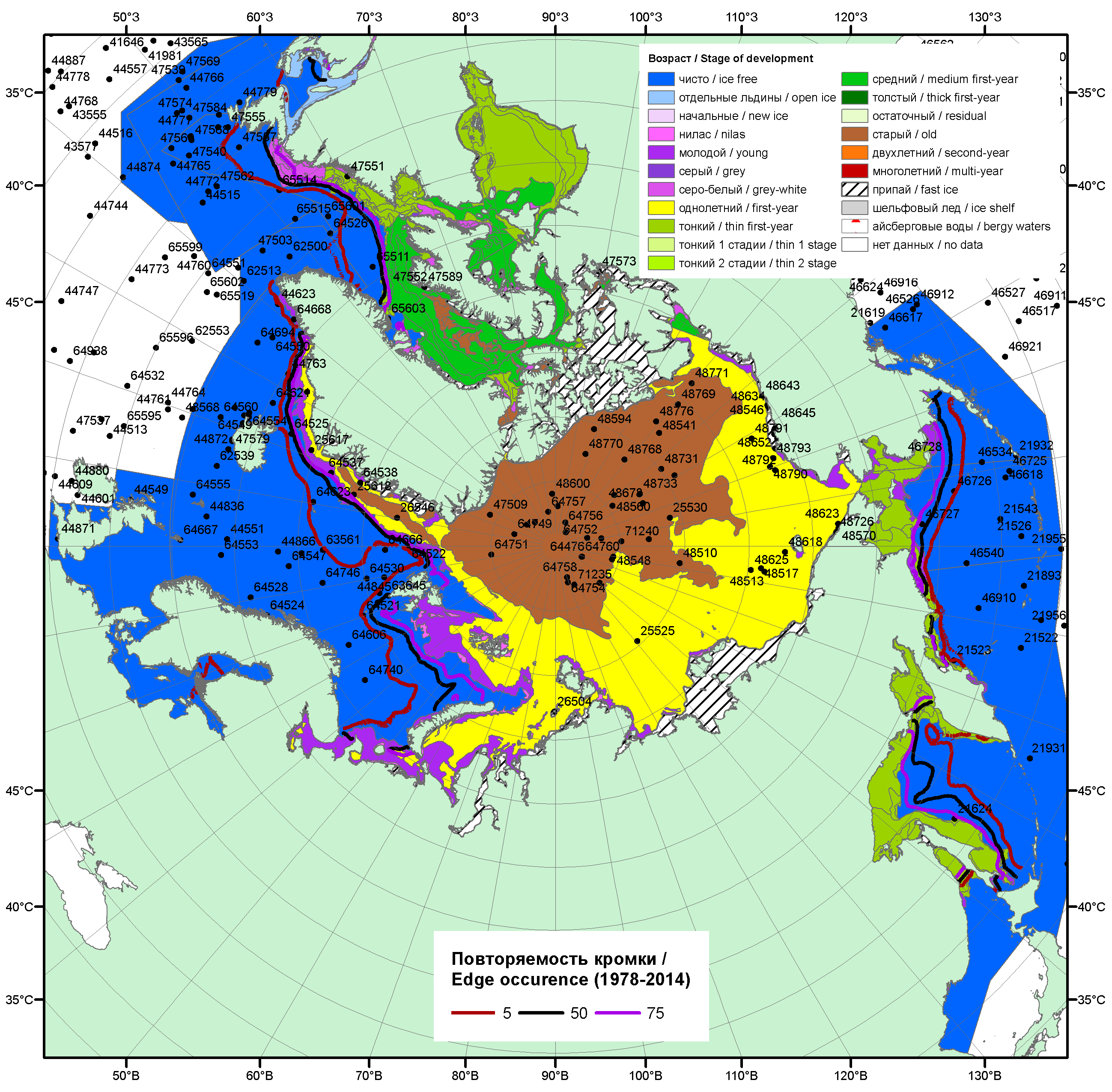 Рисунок 1а – Обзорная ледовая карта СЛО за 18 - 26.01.2016 г. на основе ледового анализа ААНИИ (26.01),Национального ледового центра США (21.01), Канадской ледовой службы (18.01), положение метеорологический дрейфующих буев IABP и Argos на 26.01.2016T1200+00 и повторяемость кромки за 21-25.01 за период 1979-2012 гг. по наблюдениям SSMR-SSM/I-SSMIS (алгоритм NASATEAM).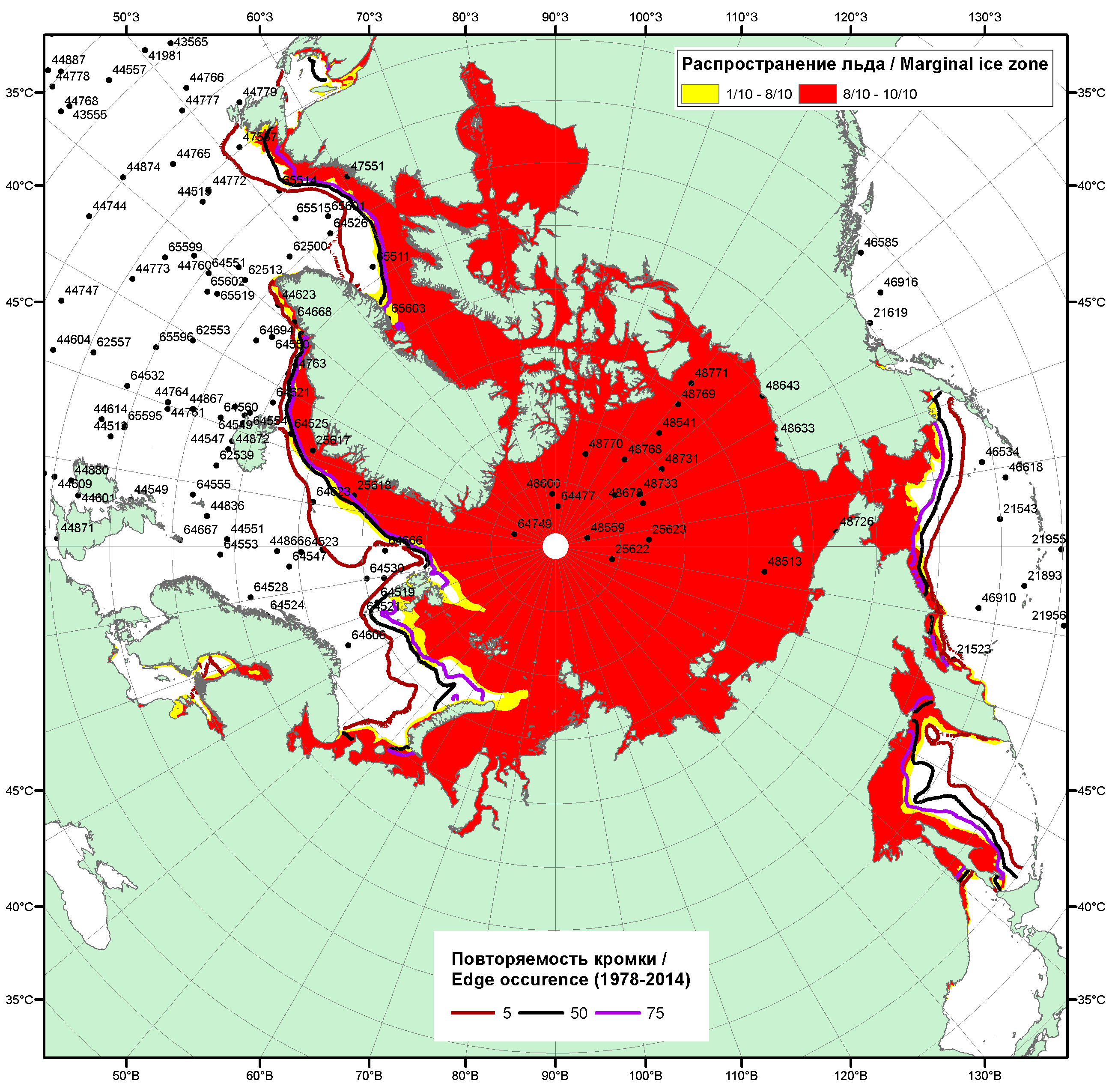 Рисунок 1б – Положение кромки льда и зон разреженных (<8/10) и сплоченных (≥8/10) льдов СЛО за 25.01.2016 г. на основе ледового анализа Национального Ледового Центра США, положение метеорологический дрейфующих буев IABP и Argos на 26.01.2016T1200+00 и повторяемость кромки за 21-25.01 за период 1979-2012 гг. по наблюдениям SSMR-SSM/I-SSMIS (алгоритм NASATEAM)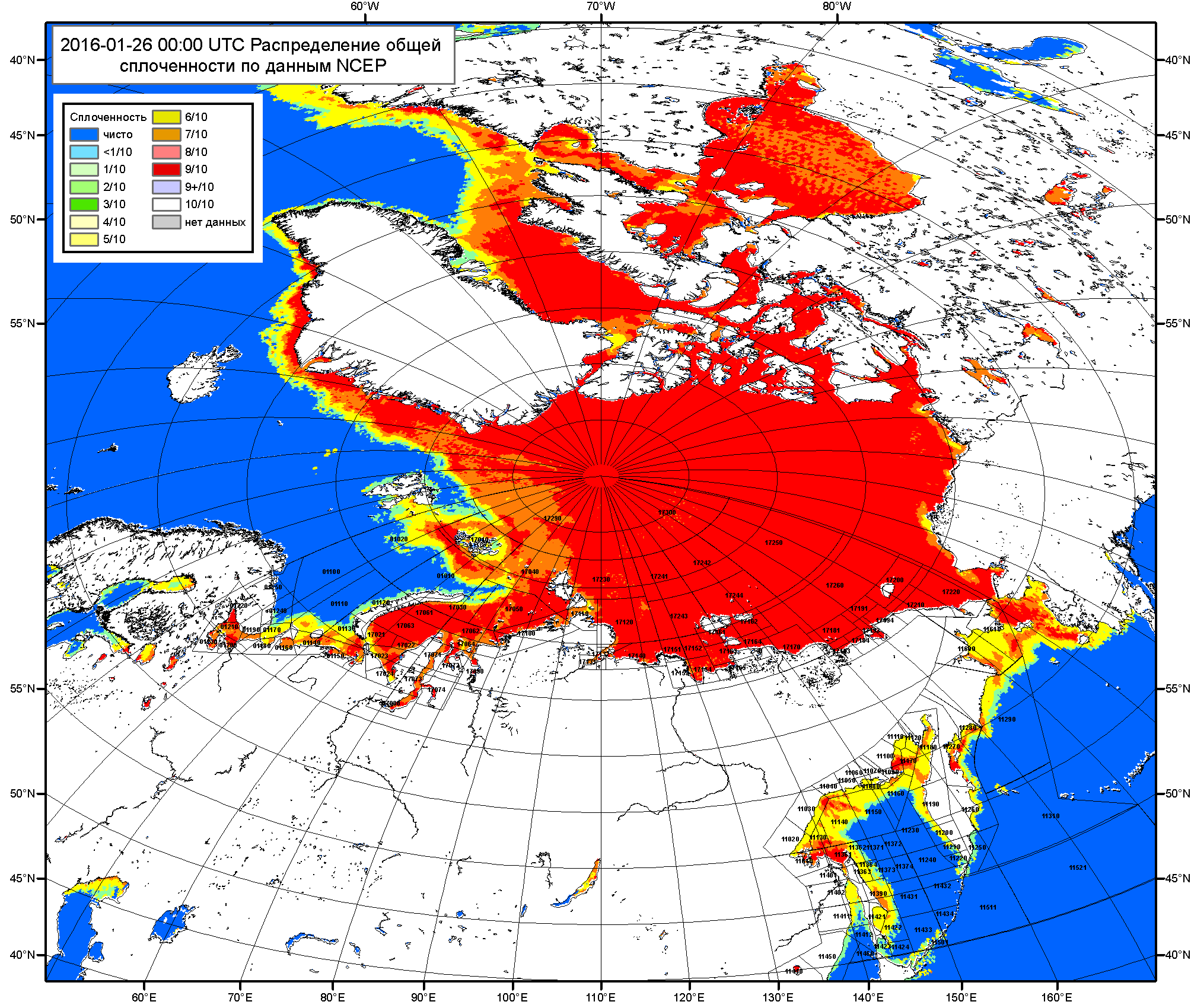 Рисунок 2a – Общая сплоченность морского льда СЛО и субарктических морей по данным NCEP на 26.01.2016 00:00 UTC и  границы районов ГМССБ МЕТЗОН XIII, XX и XXI.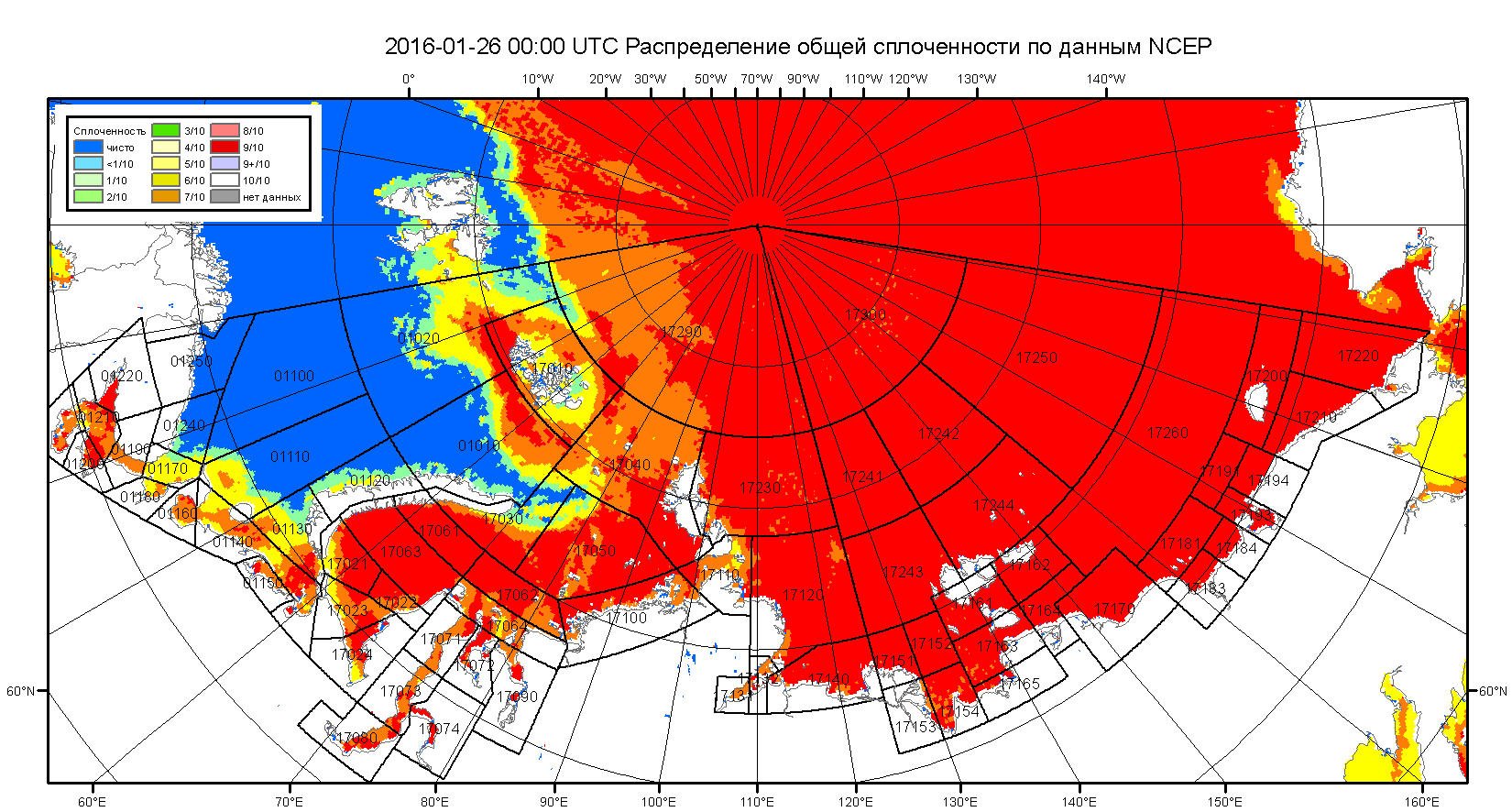 Рисунок 2б – Общая сплоченность морского льда морей СМП по данным NCEP на 26.01.2016 00:00 UTC и  границы районов ГМССБ МЕТЗОН XX и XXI.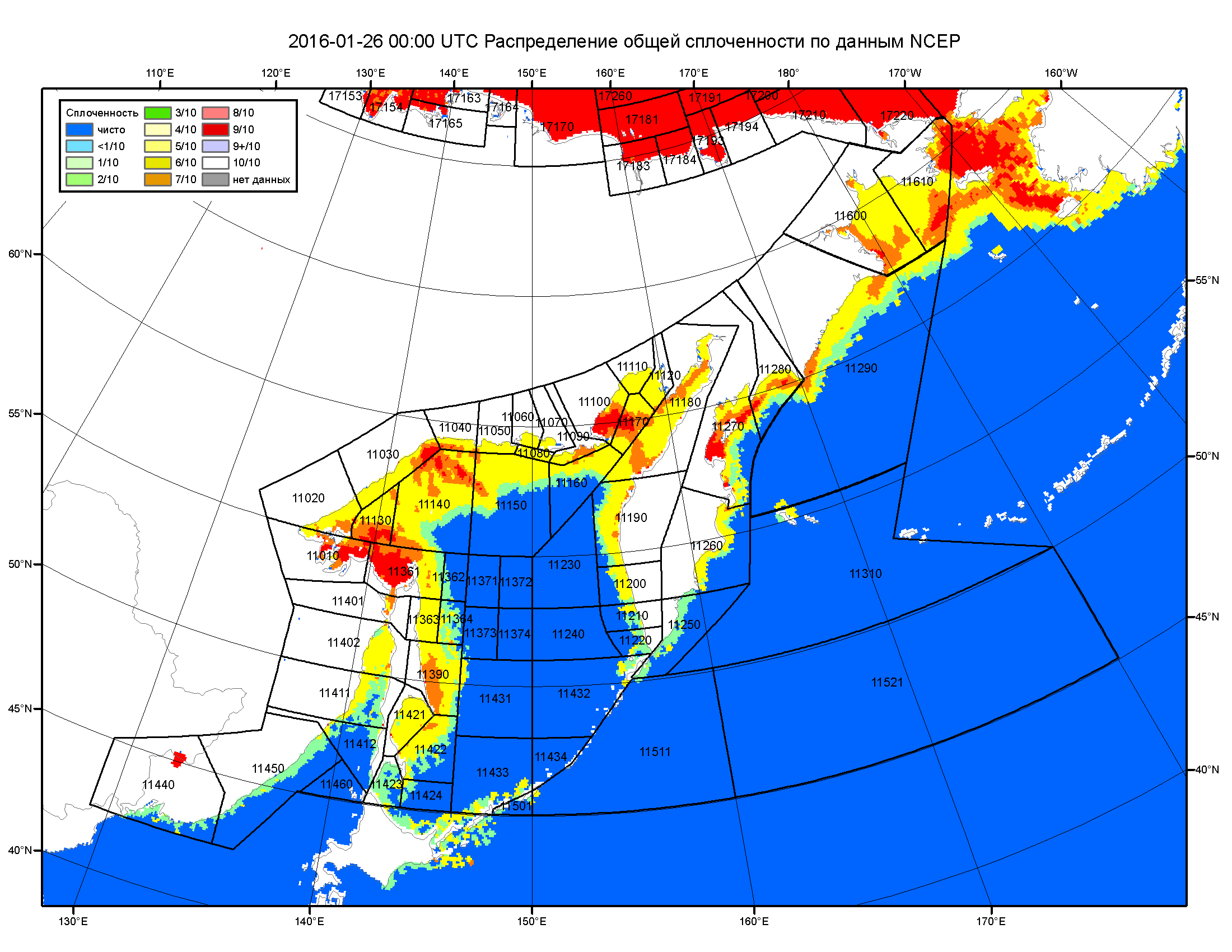 Рисунок 2в – Общая сплоченность морского льда дальневосточных морей по данным NCEP на 26.01.2016 00:00 UTC и границы районов ГМССБ МЕТЗОНЫ XIII.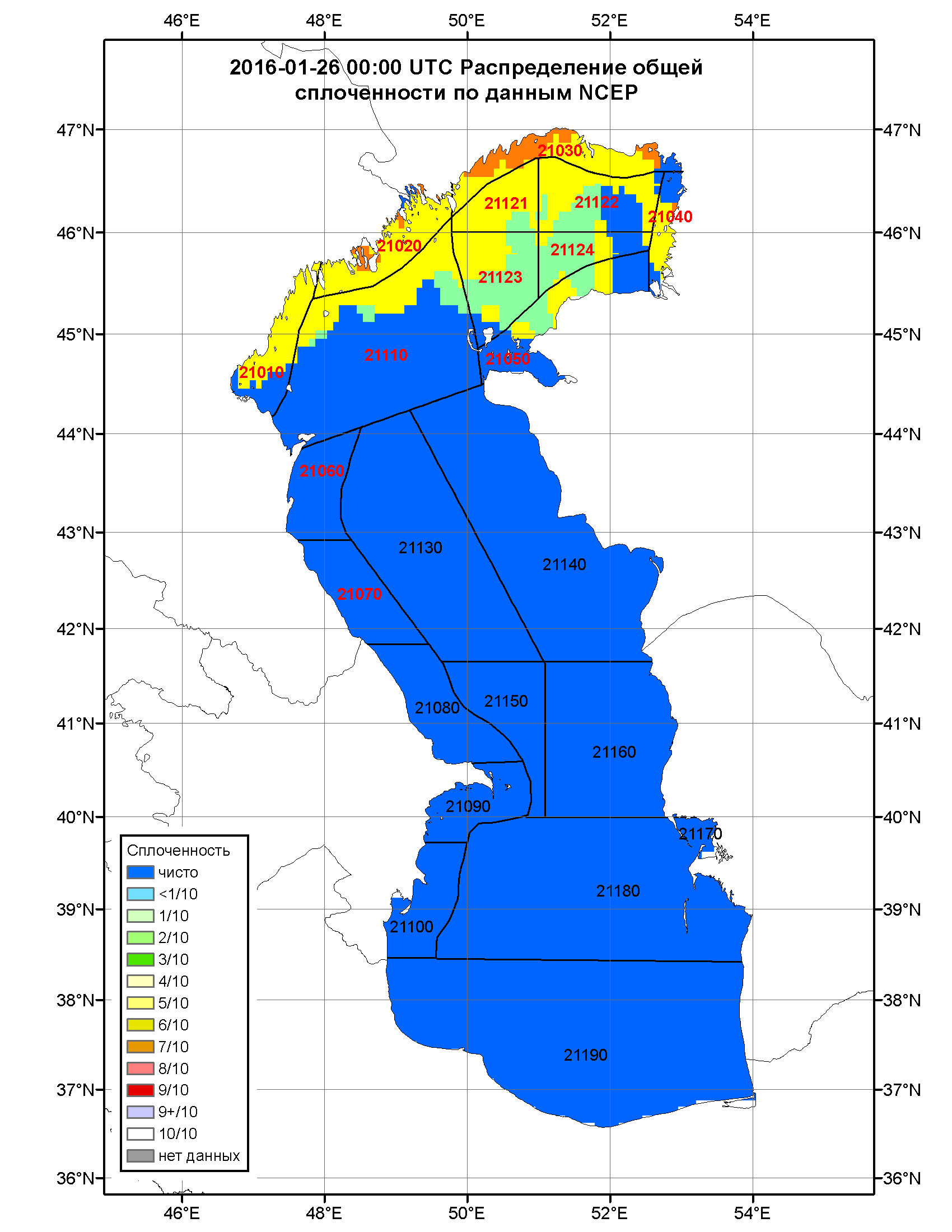 Рисунок 2г – Общая сплоченность морского льда Каспийского моря по данным NCEP на 26.01.2016 00:00 UTC и границы районов ГМССБ.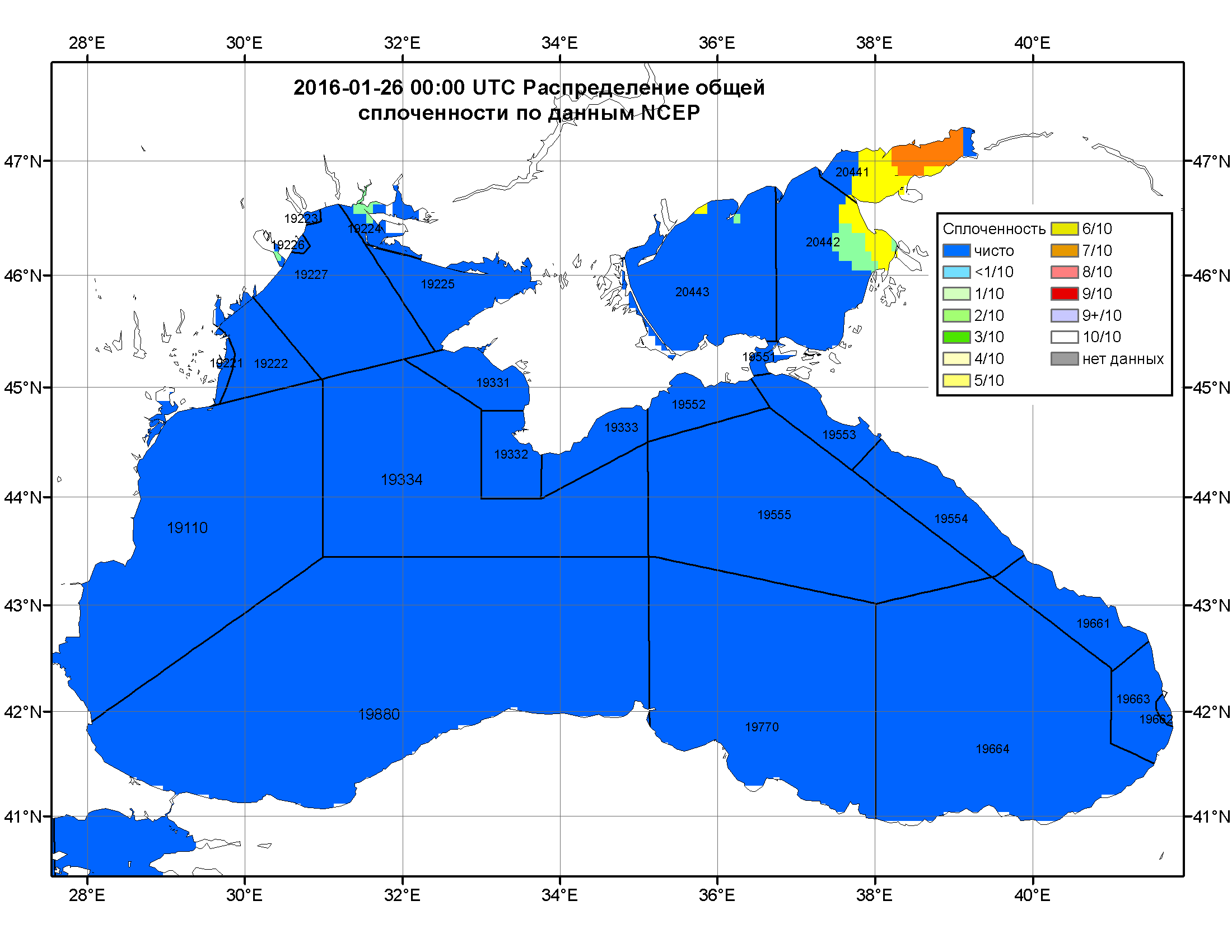 Рисунок 2д – Общая сплоченность морского льда Азовского моря по данным NCEP на 26.01.2016 00:00 UTC и границы районов ГМССБ.Рисунок 3 – Обзорная ледовая карта СЛО за 18 - 26.01.2016 г. и аналогичные периоды 2007-2015 гг. на основе ледового Канадской ледовой службы и Национального ледового центра США.Рисунок 4 – Поля распределения средневзвешенной толщины льда на основе совместной модели морского льда – океана ACNFS (HYCOM/NCODA/CICE) 26 января 2016 - 2011 гг. Таблица 1 – Динамика изменения значений ледовитости по сравнению с предыдущей неделей для морей Северной полярной области за 18 – 24 января 2016 г. по данным наблюдений SSMR-SSM/I-SSMIS-AMSR2Таблица 2 - Медианные значения ледовитости для Северной полярной области, 3-х меридиональных секторов и моря СМП за текущие 30 и 7-дневные интервалы и её аномалии от 2011-2015 гг. и интервалов 2006-2016 гг. и 1978-2016 гг. по данным наблюдений SSMR-SSM/I-SSMIS-AMSR2, алгоритмы NASATEAM/BOOTSTRAPСеверная полярная областьСектор 45°W-95°E (Гренландское - Карское моря)Сектор 95°E-170°W (моря Лаптевых - Чукотское, Берингово, Охотское)Сектор 170°W-45°W (море Бофорта и Канадская Арктика)Северный Ледовитый океанМоря СМП (моря Карское-Чукотское)Таблица 3 – Экстремальные и средние значения ледовитости для Северной полярной области, 3 меридиональных секторов и моря СМП за текущий 7-дневный интервал по данным наблюдений SSMR-SSM/I-SSMIS-AMSR2, алгоритмы NASATEAM/BOOTSTRAPСеверная полярная областьСектор 45°W-95°E (Гренландское - Карское моря)Сектор 95°E-170°W (моря Лаптевых - Чукотское, Берингово, Охотское)Сектор 170°W-45°W (море Бофорта и Канадская Арктика)Северный Ледовитый океанМоря СМП (моря Карское-Чукотское)Рисунок 5 – Ежедневные оценки сезонного хода ледовитости для Северной Полярной Области и трех меридиональных секторов за период 26.10.1978 - 24.01.2016 по годам на основе расчетов по данным SSMR-SSM/I-SSMIS-AMSR2, алгоритмы NASATEAM/BOOTSTRAP: а) Северная полярная область, б) сектор 45°W-95°E (Гренландское – Карское моря), в) сектор 95°E-170°W (моря Лаптевых – Чукотское и Берингово, Охотское), г) сектор 170°W-45°W (море Бофорта и Канадская Арктика), д) Северный Ледовитый океан, е) Северный морской путь (Карское - Чукотское моря).Рисунок 6 – Медианные распределения сплоченности льда за текущие 7 и 30-дневные промежутки и её разности относительно медианного распределения за те же месяца за периоды 1979-2016 (центр) и 2006-2016 гг. (справа) на основе расчетов по данным SSMR-SSM/I-SSMIS-AMSR2, алгоритмы NASATEAM/BOOTSTRAP.Южный океан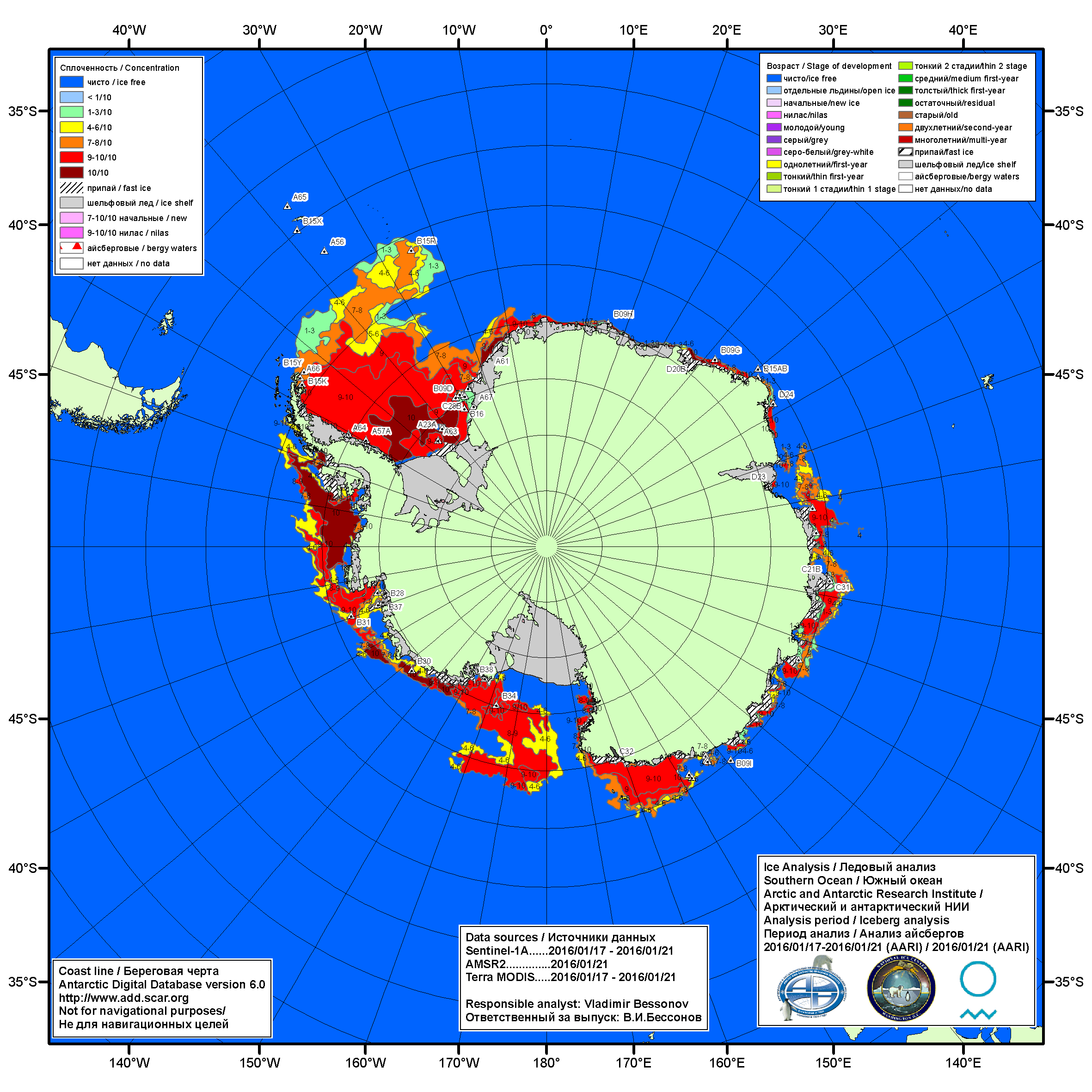 Рисунок 7а – Ледовая карта Южного океана (цветовая окраска по общей сплоченности) и расположение крупных айсбергов на основе информации совместного ледового анализа НЛЦ США, ААНИИ и НМИ (Норвегия) за 21.01.2016.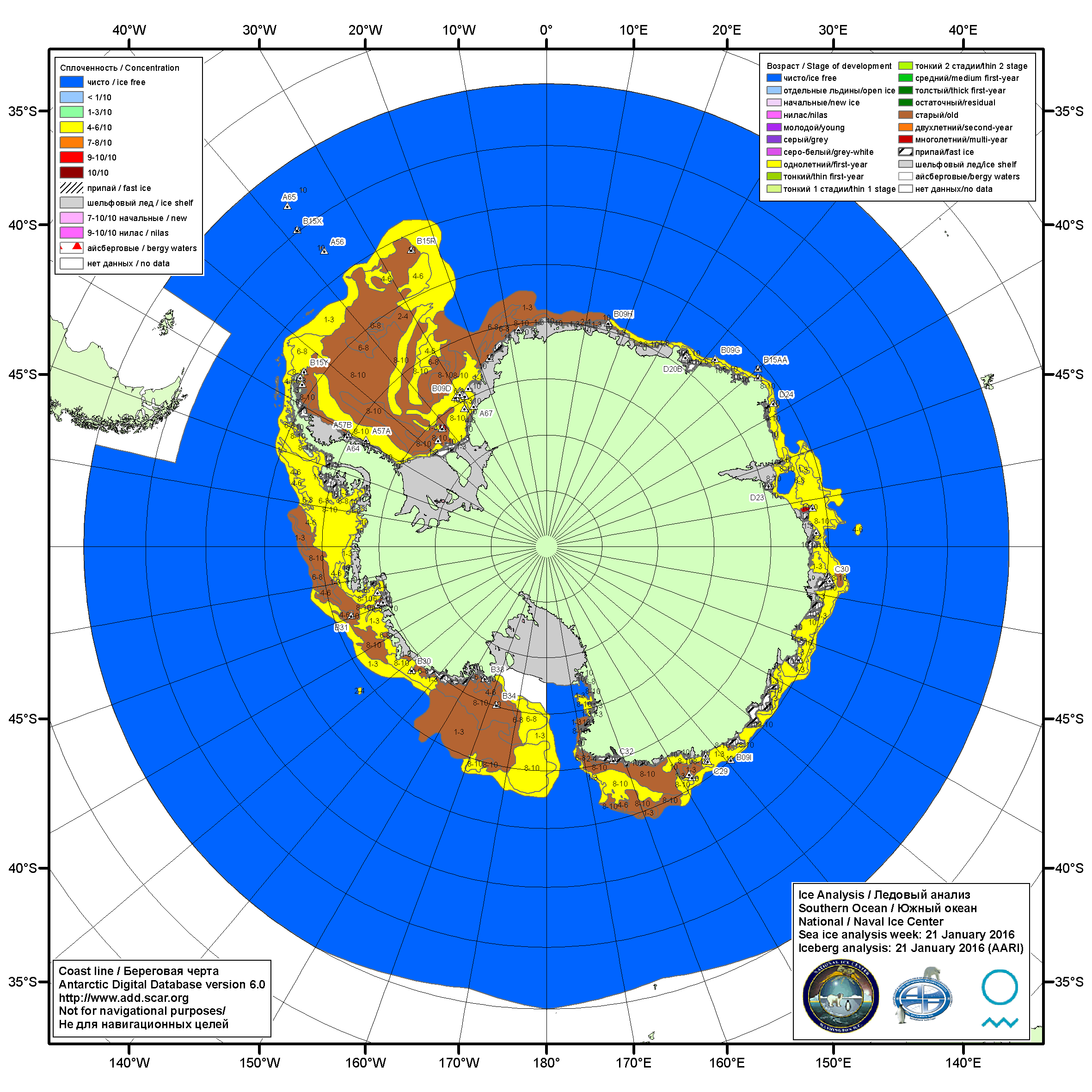 Рисунок 7б – Ледовая карта Южного океана (цветовая окраска по возрасту) и расположение крупных айсбергов на основе информации совместного ледового анализа НЛЦ США, ААНИИ и НМИ (Норвегия) за 21.01.2016.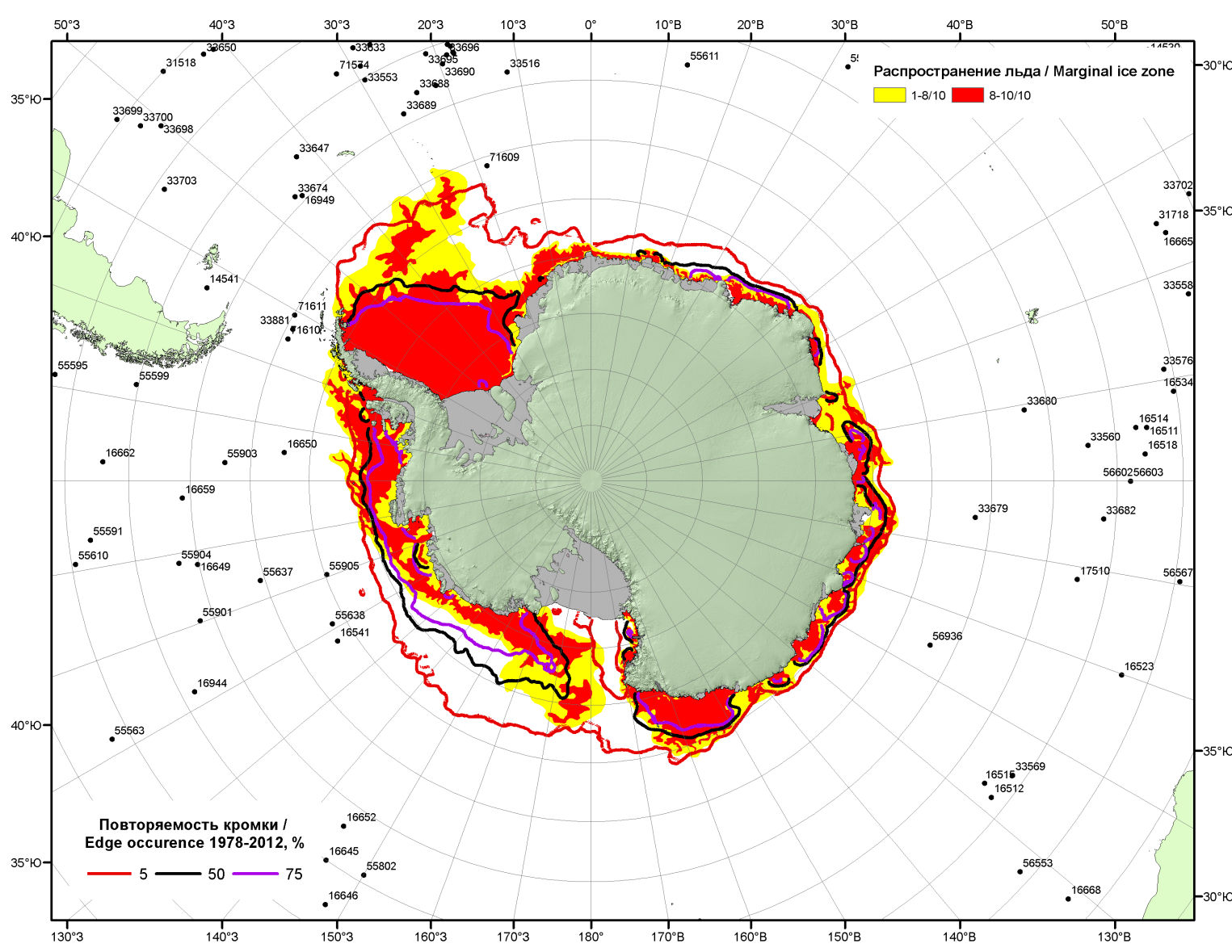 Рисунок 7в – Положение кромки льда и зон разреженных (<8/10) и сплоченных (≥8/10) льдов Южного океана за 25.01.2016 г. на основе ледового анализа Национального Ледового Центра США, положение метеорологический дрейфующих буев IABP и Argos на 26.01.2016T1200+00 и повторяемость кромки за 21-25.01 за период 1979-2014 гг. по наблюдениям SSMR-SSM/I-SSMIS (алгоритм NASATEAM)Рисунок 8 – Ежедневные оценки сезонного хода ледовитости Южного Океана и меридиональных секторов за период 26.10.1978 – 24.01.2016 по годам на основе расчетов по данным SSMR-SSM/I-SSMIS-AMSR2, алгоритм NASATEAM/BOOTSTRAP: а) Южный Океан, б) Атлантический сектор (60°W-30°E, море Уэдделла), в) Индоокеанский сектор (30°E-150°E, моря Космонавтов, Содружества, Моусона), г) Тихоокеанский сектор (150°E-60°W, моря Росса, Беллинсгаузена) Рисунок 9 – Медианные распределения общей сплоченности льда за текущие 7 и 30-дневные промежутки (слева) и её разности относительно медианного распределения за тот же месяц за периоды 1978-2016 (центр) и 2006-2016 гг. (справа) на основе расчетов по данным SSMR-SSM/I-SSMIS-AMSR2, алгоритм NASATEAM/BOOTSTRAPТаблица 4 – Динамика изменения значений ледовитости по сравнению с предыдущей неделей для морей Южного океана за 18 – 24 января 2016 г. по данным наблюдений SSMR-SSM/I-SSMISТаблица 5 - Медианные значения ледовитости для Южного океана и 3 меридиональных секторов за текущие 30 и 7-дневные интервалы и её аномалии от 2011-2015 гг. и интервалов 2006-2016 гг. и 1978-2016 гг. по данным наблюдений SSMR-SSM/I-SSMIS-AMSR2, алгоритм NASATEAM/BOOTSTRAPЮжный ОкеанАтлантический сектор (60°W-30°E, море Уэдделла)Индоокеанский сектор (30°E-150°E, моря Космонавтов, Содружества, Моусона)Тихоокеанский сектор (150°E-60°W, моря Росса, Беллинсгаузена)Таблица 6 – Экстремальные и средние значения ледовитости для Южного океана и 3 меридиональных секторов за текущий 7-дневный интервал по данным наблюдений SSMR-SSM/I-SSMIS-AMSR2, алгоритм NASATEAM/BOOTSTRAPЮжный ОкеанАтлантический сектор (60°W-30°E, море Уэдделла)Индоокеанский сектор (30°E-150°E, моря Космонавтов, Содружества, Моусона)Тихоокеанский сектор (150°E-60°W, моря Росса, Беллинсгаузена)Приложение 1 – Статистические значения ледовитостей по отдельным акваториям Северной Полярной Области и Южного океанаТаблица 7 – Средние, аномалии среднего и экстремальные значения ледовитостей для Северной полярной области и её отдельных акваторий за текущие 7-дневный (неделя) и 30-дневный промежутки времени по данным наблюдений SSMR-SSM/I-SSMIS-AMSR2, алгоритм NASATEAM/BOOTSTRAP за период 1978-2016 гг.18-24.0125.12-24.01Таблица 8 – Средние, аномалии среднего и экстремальные значения ледовитостей для Южного океана и его отдельных акваторий за текущие 7-дневный (неделя) и 30-дневный промежутки времени по данным наблюдений SSMR-SSM/I-SSMIS-AMSR2, алгоритм NASATEAM/BOOTSTRAP за период 1978-2016 гг.18-24.0125.12-24.01Таблица 9 – Динамика изменения значений ледовитости по сравнению с предыдущей неделей для морей Северной полярной области и Южного океана за текущий 7-дневный (неделя) промежуток времени по данным наблюдений SSMIS-AMSR218-24.0118-24.0118-24.0118-24.0118-24.0118-24.0118-24.01Характеристика исходного материала и методика расчетовДля иллюстрации ледовых условий Арктического региона представлены совмещенные региональные карты ААНИИ, ГМЦ России, ледовой службы Германии (BSH), Канадской ледовой службы – КЛС и Национального ледового центра США - НЛЦ. Совмещение карт выполнено путем перекрытия слоев (ААНИИ, слой #1), (региональная карта НЛЦ, слой #1), (ГМЦ России, слой #1), (BSH, слой #1) -> (КЛС, слой #2)  –> (обзорная карта НЛЦ, слой #3). Как результат, карты ААНИИ характеризуют ледовые условия морей Гренландского…Бофорта и Охотского, карты ГМЦ России – Азовского, Каспийского и Белого, карты НЛЦ – Берингова моря, карты BSH – Балтийского карты КЛС - морей Бофорта, Канадского архипелага, Баффина, Девисова пролива, Лабрадор, Св. Лаврентия, а НЛЦ - Арктического Бассейна, Линкольна,  южной части Гренландского моря, а также в летний период – моря Бофорта, Чукотское и Берингово (при этом полный охват карт НЛЦ – вся акватория СЛО и субполярные моря). Для построения совмещенных карт используется архив данных в обменном формате ВМО СИГРИД3 Мирового центра данных по морскому льду (МЦД МЛ). В пределах отдельного срока выборка карт из архива проводилась по критериям близости карт к сроку выпуска карты ААНИИ с максимальным интервалом времени между картами до 7 суток (день недели выпуска карт ААНИИ и ГМЦ России– каждая среда, BSH – каждый понедельник, КЛС – каждый вторник, НЛЦ – 1 раз в 2 недели по вторникам для циркумполярных карт и понедельник – четверг для региональных карт). Для иллюстрации полей толщин льда СЛО использованы ежедневные данные по распределению средневзвешенной толщины льда численной модели ACNFS. Численная модель ACNFS имеет пространственное разрешение 1/12° и является совместной моделью морского льда – океана диагностики и краткосрочного прогнозирования состояния ледяного покрова  всех акваторий Северного полушария севернее 40 с.ш. В модели ACNFS используется ледовый блок CICE (Hunke and Lipscomb, 2008), совмещенный с  моделью океана HYCOM (Metzger et al., 2008, 2010). Атмосферный форсинг включает поля приземных метеопараметров и радиационного баланса поверхности. Исходная ледовая информация, используемая для расчетов по модели, включают данные альтиметра, ТПО, сплоченность, профиля температуры и солёности воды.Для иллюстрации ледовых условий Южного океана, а также Северной Полярной области за последние сутки используются ежедневные циркумполярные ледовые информационные продукты НЛЦ США по оценке расположения кромки льда и ледяных массивов - MIZ (Marginal Ice Zone). Для цветовой окраски карт использован стандарт ВМО (WMO/Td. 1215) для зимнего (по возрасту) и летнего (по общей сплоченности) периодов. Следует также отметить, что в зонах стыковки карт ААНИИ, ГМЦ России, КЛС и НЛЦ наблюдается определенная несогласованность границ и характеристик ледовых зон вследствие ряда различий в ледовых информационных системах подготавливающих служб (карты для Балтийского моря представлены только BSH или ААНИИ). Однако, данная несогласованность несущественна для целей интерпретации ледовых условий в рамках настоящего обзора. Для получения оценок ледовитости (extent) и приведенной ледовитости – площади льда (area) отдельных секторов, морей, частей морей Северной полярной области и Южного океана и климатического положения кромок заданной повторяемости на основе данных спутниковых систем пассивного микроволнового зондирования SSMR-SSM/I-SSMIS-AMSR2 в МЦД МЛ ААНИИ принята следующая технология расчетов:источник данных – архивные (Cavalieri et al., 2008, Meier et al., 2006) и квазиоперативные (Maslanik and Stroeve, 1999) c задержкой 1-2 дня ежедневные матрицы (поля распределения) оценок общей сплоченности Северной (севернее 45° с.ш.) и Южной (южнее 50° с.ш.) Полярных областей на основе обработанных по алгоритму NASATEAM данных многоканальных микроволновых радиометров SSMR-SSM/I-SSMIS ИСЗ NIMBUS-7 и DMSP за период с 26.10.1978 г. по настоящий момент времени, копируемые с сервера НЦДСЛ;источник данных – ежедневные матрицы (поля распределения) оценок общей сплоченности Северной и Южной полярной областей на основе обработанных по алгоритму Bootstrap данных многоканального микроволнового радиометра AMSR2 ИСЗ GCOM-W1(SHIZUKU) за период с 01.07.2012 г. по настоящий момент времени, предоставленные Японским космическим агентством (provided by JAXA);область расчета – Северная и Южная Полярные области и их регионы с использованием масок океан/суша НЦДСЛ (http://nsidc.org/data/polar_stereo/tools_masks.html);границы используемых масок расчета отдельных меридиональных секторов, морей, частей морей Северной полярной области и Южного океана представлены на рисунках П1 – П2, не совпадают с используемыми в НЦДСЛ масками для отдельных акваторий Мирового океана и основаны на номенклатуре ААНИИ для морей Евразийского шельфа (Гренландское - Чукотское), Атласе Северного ледовитого океана (1980) и Атласе океанов (1980) издательства ГУНИО МО.вычислительные особенности расчета – авторское программное обеспечение ААНИИ с сохранением точности расчетов и оценке статистических параметров по гистограмме распределения и свободно-распространяемое программное обеспечение GDAL для векторизации полей климатических параметров;Исходная информация в формате ВМО СИГРИ3 доступна на сервере МЦД МЛ по адресам http://wdc.aari.ru/datasets/d0004 (карты ААНИИ), http://wdc.aari.ru/datasets/d0031 (карты КЛС), http://wdc.aari.ru/datasets/d0032 (карты НЛЦ), ), http://wdc.aari.ru/datasets/d0033  (карты ГМЦ России) и ), http://wdc.aari.ru/datasets/d0035 (карты BSH).   В графическом формате PNG совмещенные карты ААНИИ-КЛС-НЛЦ доступны по адресу http://wdc.aari.ru/datasets/d0040. Результаты расчетов ледовитости Северной, Южной полярных областей, их отдельных меридиональных секторов, морей и частей морей доступны на сервере МЦД МЛ ААНИИ в каталогах соответственно http://wdc.aari.ru/datasets/ssmi/data/north/extent/ и http://wdc.aari.ru/datasets/ssmi/data/south/extent/.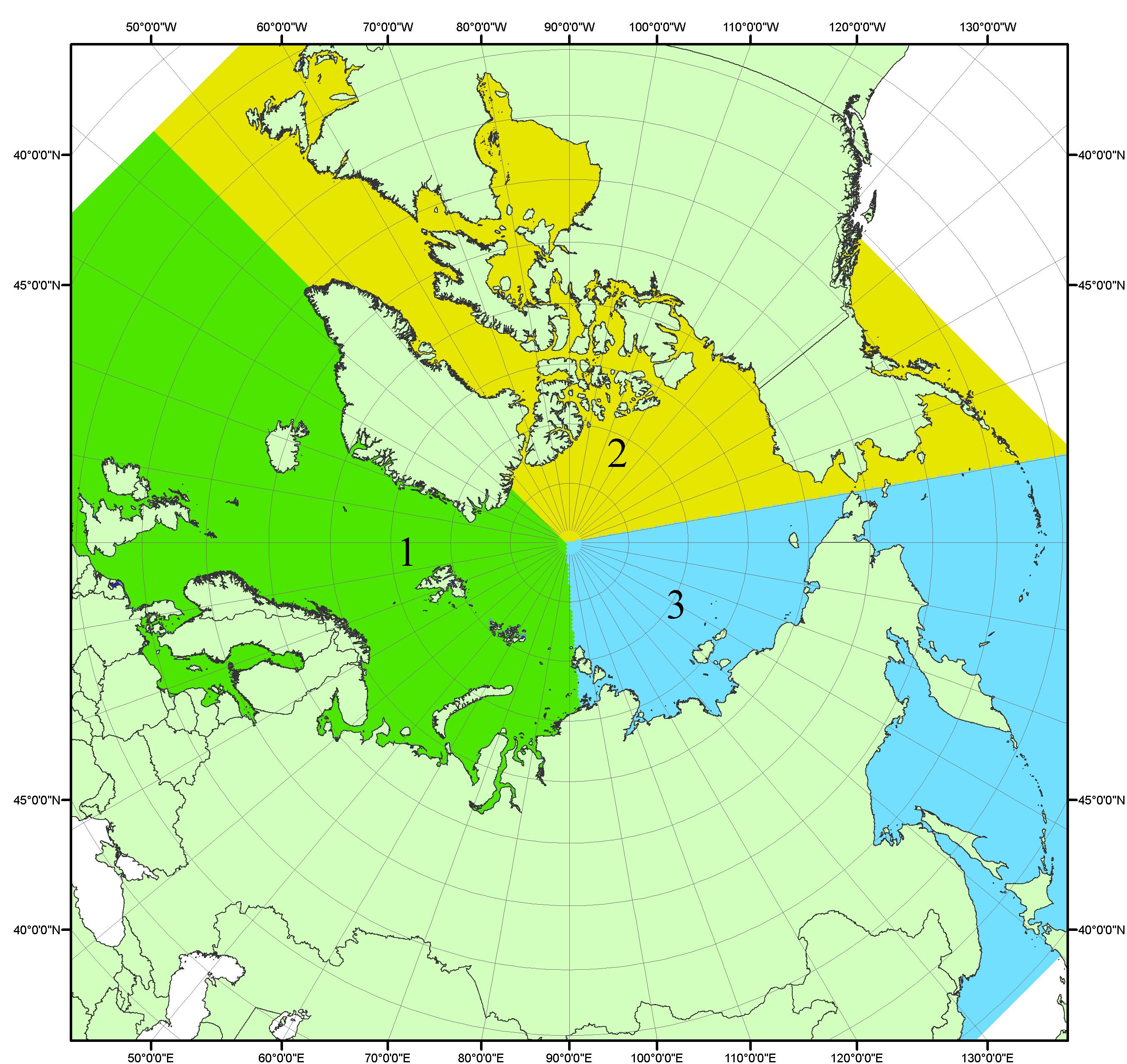 Рисунок П1 – Секторальное деление северной полярной области. 1 - Сектор 45°W-95°E (Гренландское - Карское моря); 2 - Сектор 170°W-45°W (море Бофорта и Канадская Арктика); 3 - Сектор 95°E-170°W (моря Лаптевых - Чукотское, Берингово, Охотское, Японское)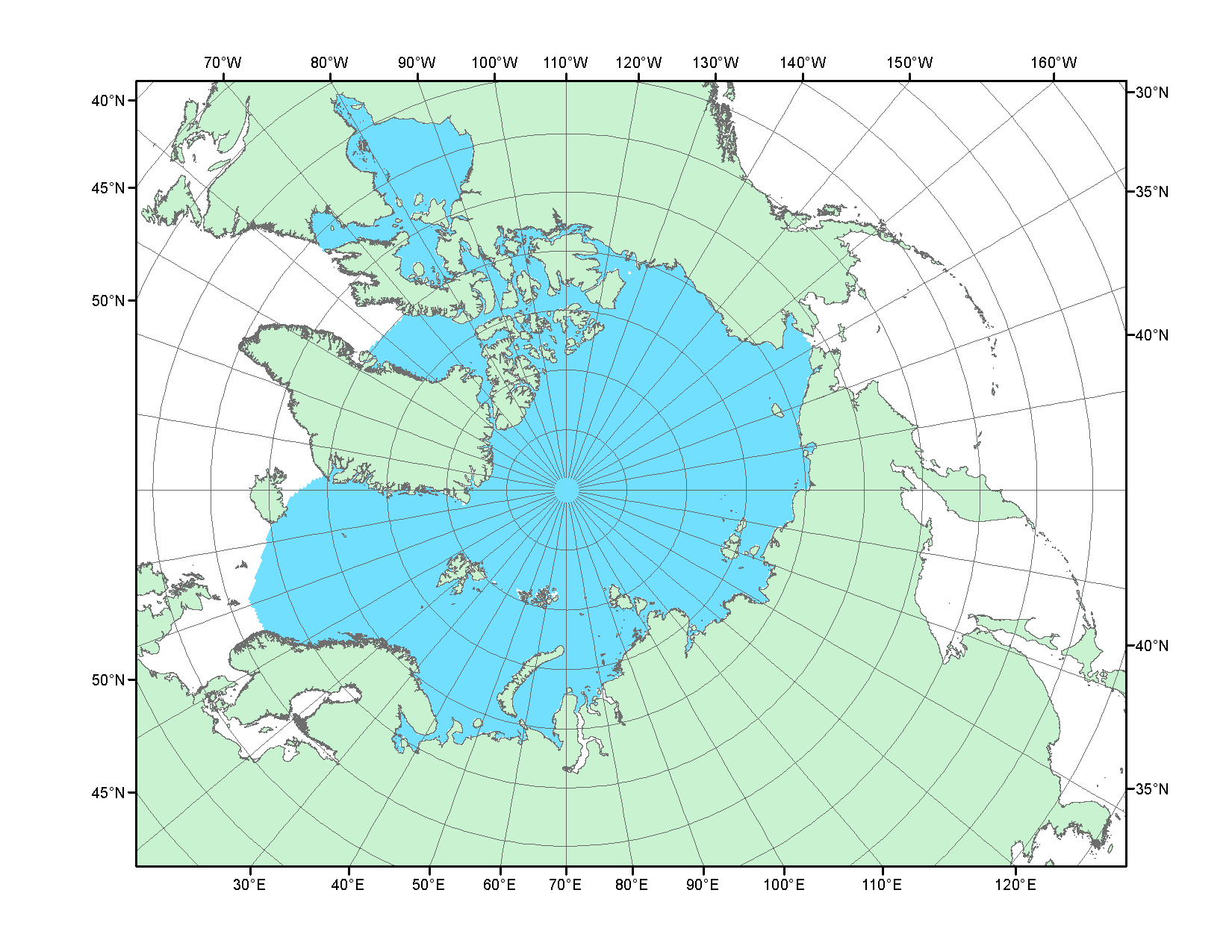 Рисунок П2 – Северный ледовитый океан в официальных границах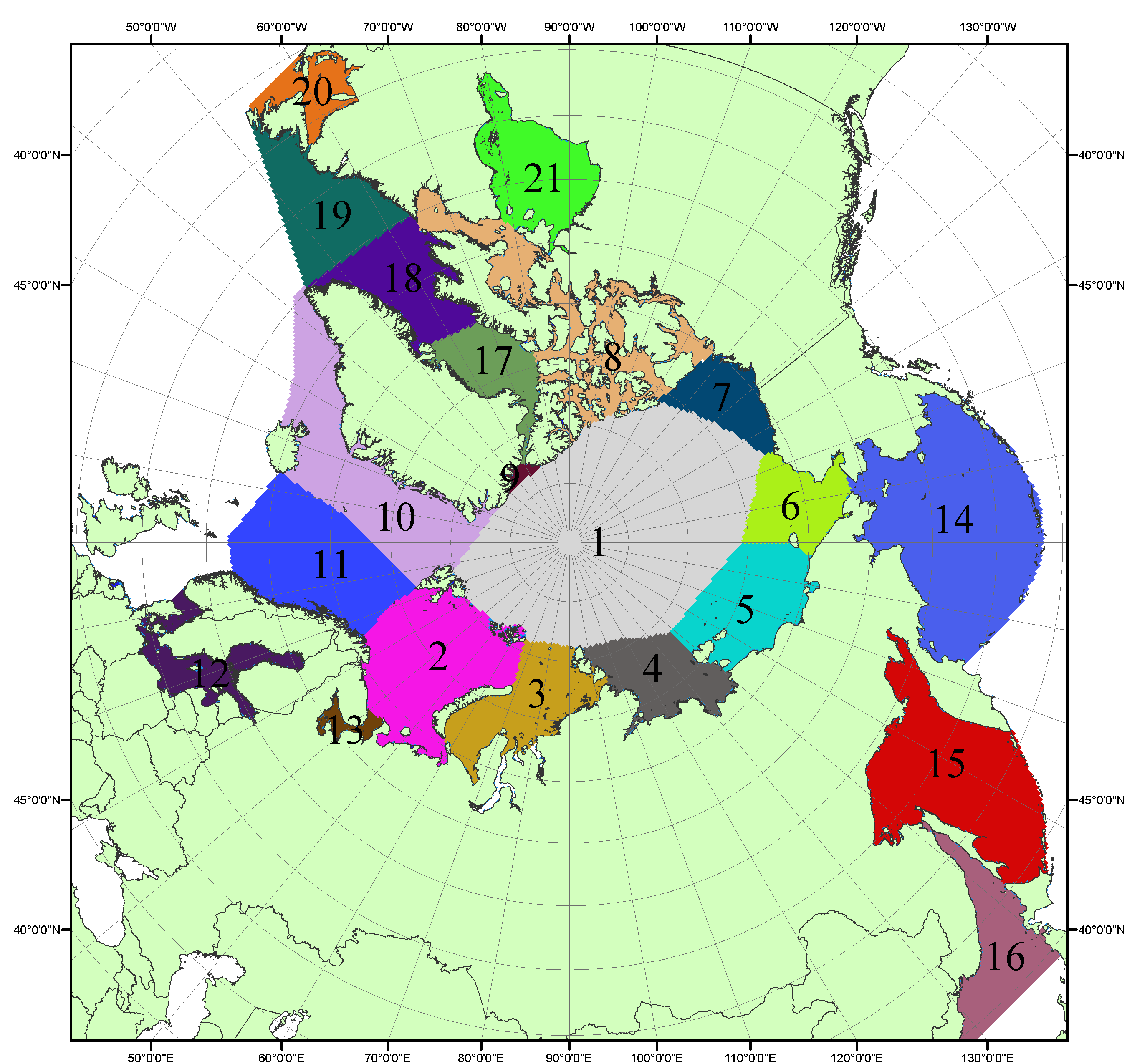 Рисунок П3 – Моря северной полярной области. 1 – Арктический бассейн; 2- Баренцево море; 3 – Карское море; 4 – море Лаптевых; 5 - Восточно-Сибирское море; 6 – Чукотское море; 7 – море Бофорта; 8 – Канадский архипелаг; 9 – море Линкольна; 10 – Гренландское море; 11 – Норвежское море; 12 – Балтийское море; 13 – Белое море; 14 – Берингово море; 15 – Охотское море; 16 – Японское море; 17 – море Баффина; 18 – Дейвисов пролив; 19 – море Лабрадор; 20 – залив Святого Лаврентия; 21 – Гудзонов залив.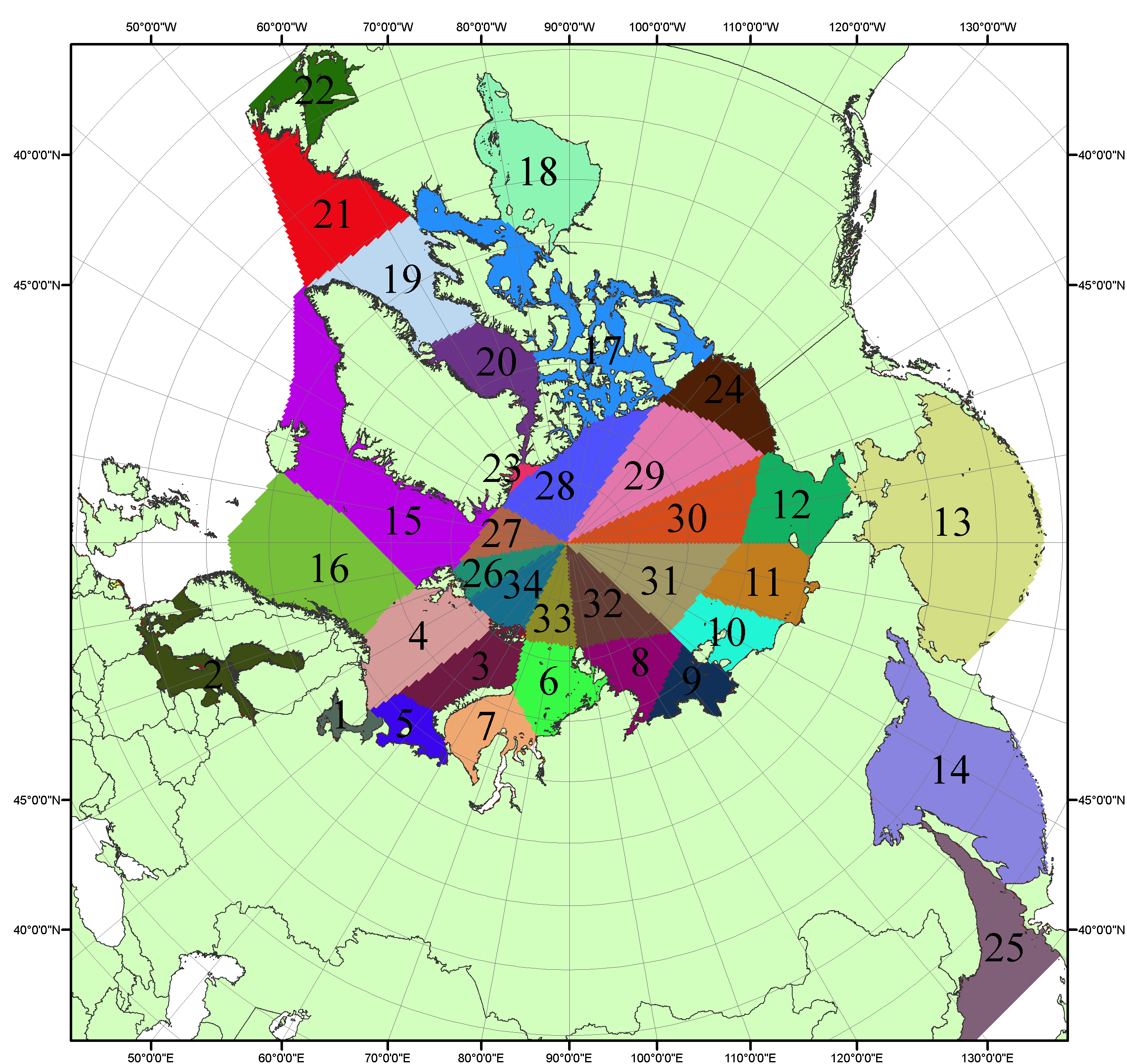 Рисунок П4 – Сектора и моря северной полярной области. 1 - Белое море; 2- Балтийское море; 3 – Баренцево море (СВ); 4 – Баренцево море (З); 5 - Баренцево море (ЮВ); 6 – Карское море (СВ); 7 – Карское море (ЮЗ); 8 – море Лаптевых (В); 9 – море Лаптевых (З); 10 – Восточно-Сибирское море (З); 11 – Восточно-Сибирское море (В); 12 –Чукотское море; 13 –Берингово море; 14 – Охотское море; 15 –Гренландское море; 16 – Норвежское море; 17 – Канадский архипелаг; 18 – Гудзонов залив; 19 – Дейвисов пролив; 20 - море Баффина; 21 – море Лабрадор; 22 - залив Святого Лаврентия; 23 - море Линкольна; 24 - море Бофорта; 25 - Японское море; 26 - сектор АО (30°з.д. – 10°в.д.); 27 – сектор АО (10°в.д. – 30°в.д.); 28 - сектор АО (30°в.д. – 65°в.д.); 29 - сектор АО (65°в.д. – 96°в.д.);30 - сектор АО (96°в.д. – 140°в.д.);31 - сектор АО (140°в.д. – 180°в.д.); 32 - сектор АО (180°в.д. – 156°з.д.); 33 - сектор АО (156°з.д. – 123°з.д.); 34 - сектор АО (123°з.д. – 30°з.д.).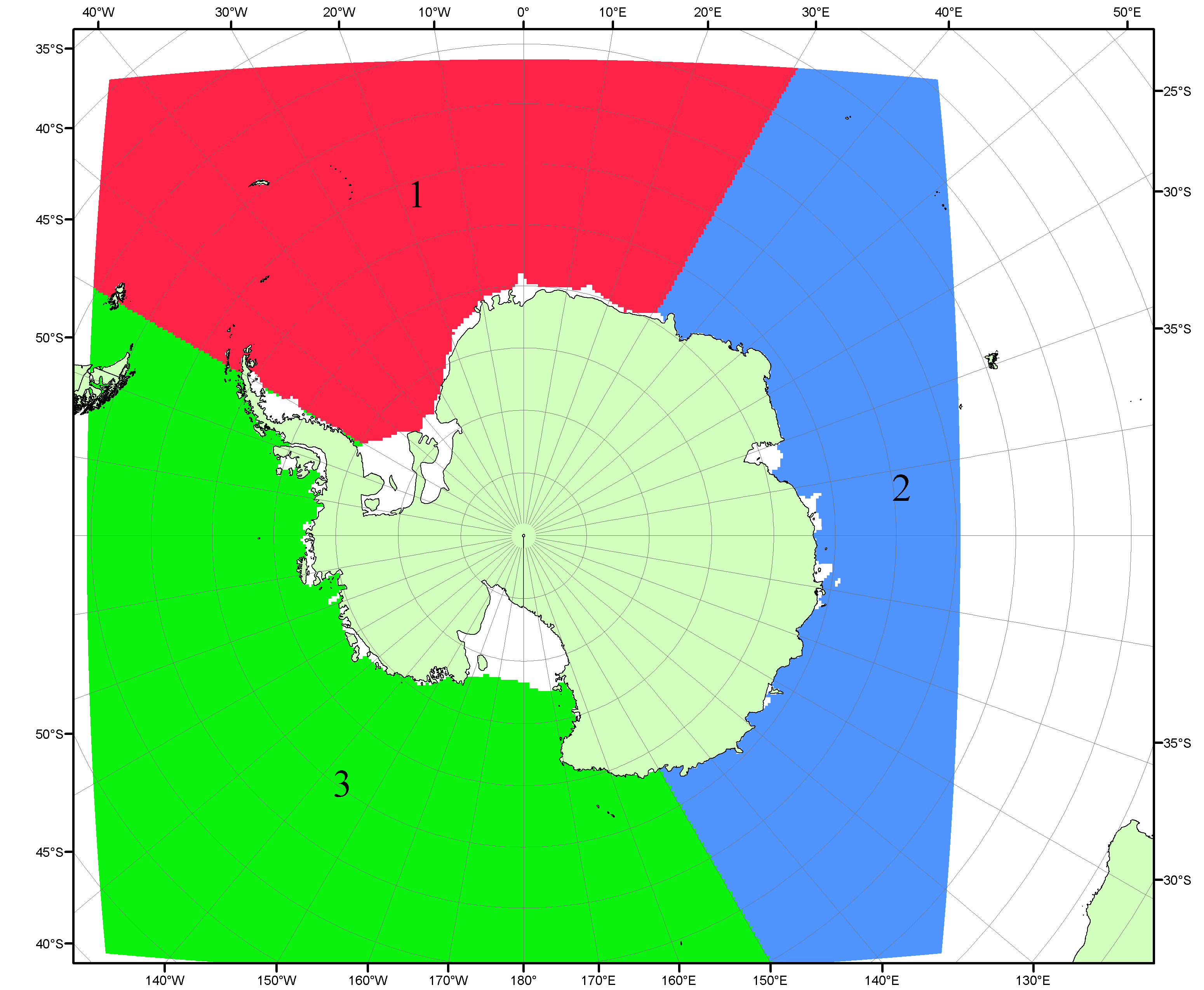 Рисунок П5 – Секторальное деление Южного океана. 1 - Атлантический сектор (60°W-30°E, море Уэдделла); 2 - Индоокеанский сектор (30°E-150°E, моря Космонавтов, Содружества, Моусона); 3 - Тихоокеанский сектор (150°E-60°W, моря Росса, Беллинсгаузена)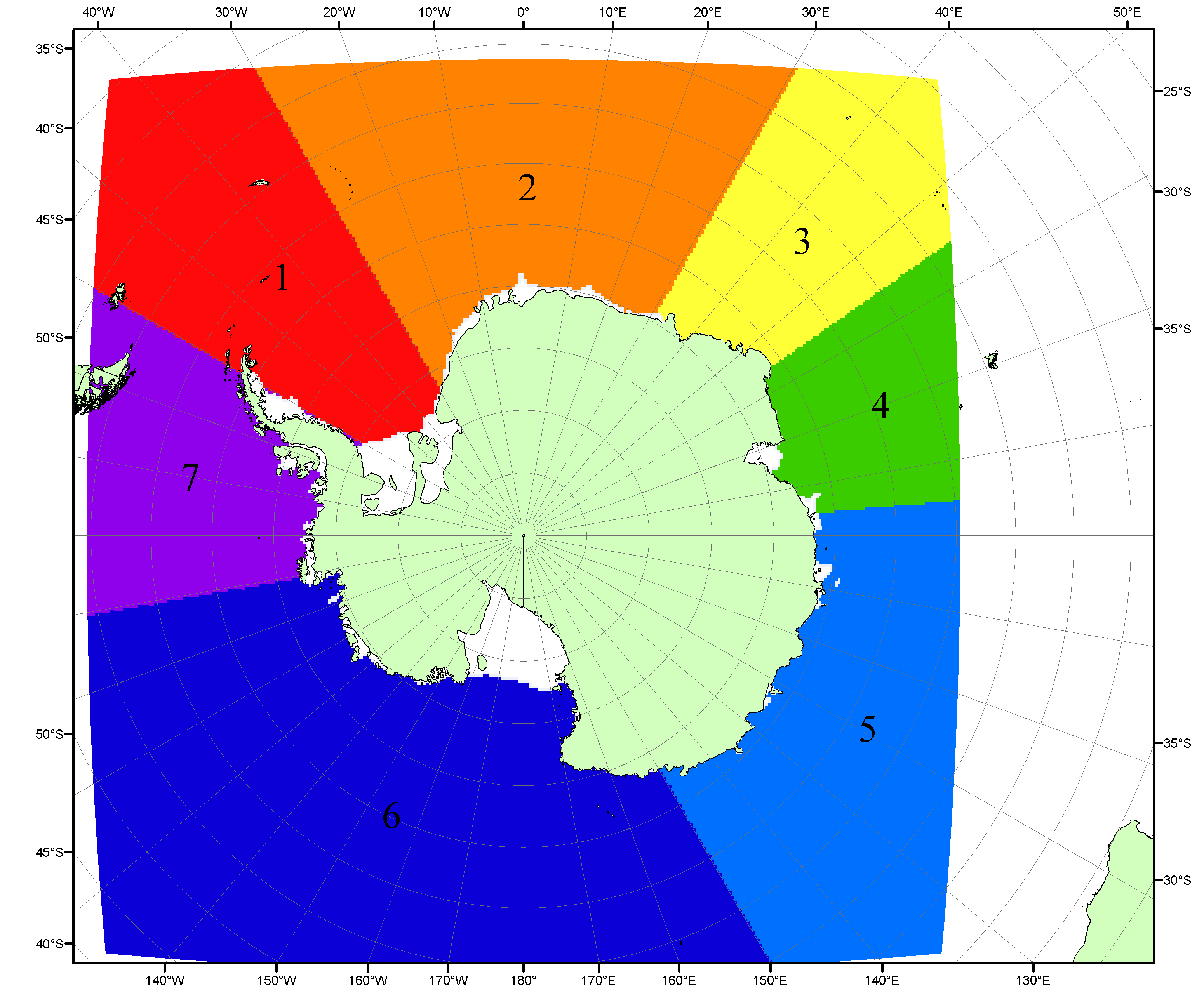 Рисунок П6 – Моря Южного океана. 1 – Западная часть моря Уэдделла; 2- Восточная часть моря Уэдделла; 3 – Море Космонавтов; 4 – море Содружества; 5 – море Моусона; 6 – море Росса; 7 – Море Беллинсгаузена.Список источников1. Атлас океанов. Северный Ледовитый океан. – 1980. М: Изд. ГУНИО МО СССР ВМФ – 184 с.2. Атлас океанов. Термины. Понятия. Справочные таблицы. - Изд. ВМФ МО СССР.-1980.3. Границы океанов и морей. – 1960. Л.: Изд. ГУНИО ВМФ. – 51 с.4. Andersen, S., R. Tonboe, L. Kaleschke, G. Heygster, and L. T. Pedersen, Intercomparison of passive microwave sea ice concentration retrievals over the high-concentration Arctic sea ice.// J. Geophys. Res. – 2007. – Vol. 112. C08004, doi:10.1029/2006JC003543.5. Cavalieri, D., C. Parkinson, P. Gloersen, and H. J. Zwally. 1996, updated 2008. Sea Ice Concentrations from Nimbus-7 SMMR and DMSP SSM/I Passive Microwave Data, [1978.10.26 – 2007.12.31]. Boulder, Colorado USA: National Snow and Ice Data Center. Digital media.6. Meier, W., F. Fetterer, K. Knowles, M. Savoie, M. J. Brodzik. 2006, updated quarterly. Sea Ice Concentrations from Nimbus-7 SMMR and DMSP SSM/I Passive Microwave Data, [2008.01.01 – 2008.03.25]. Boulder, Colorado USA: National Snow and Ice Data Center. Digital media.7. Maslanik, J., and J. Stroeve. 1999, updated daily. Near-Real-Time DMSP SSM/I-SSMIS Daily Polar Gridded Sea Ice Concentrations, [2008.03.26 – present moment]. Boulder, Colorado USA: National Snow and Ice Data Center. Digital media.8. Ice Chart Colour Code Standard. - JCOMM Technical Report Series No. 24, 2004, WMO/TD-No.1215. (http://jcomm.info/index.php?option=com_oe&task=viewDocumentRecord&docID=4914)9. JAXA GCOM-W1 ("SHIZUKU") Data Providing Service - http://gcom-w1.jaxa.jp/index.html 10. ACNFS on Internet - http://www7320.nrlssc.navy.mil/hycomARC 11. Posey, P.G., E.J. Metzger, A.J. Wallcraft, O.M Smedstad and M.W. Phelps, 2010: Validation of the 1/12° Arctic Cap Nowcast/Forecast System (ACNFS). Naval Report NRL/MR/7320-10-9287, Stennis Space Center, MS.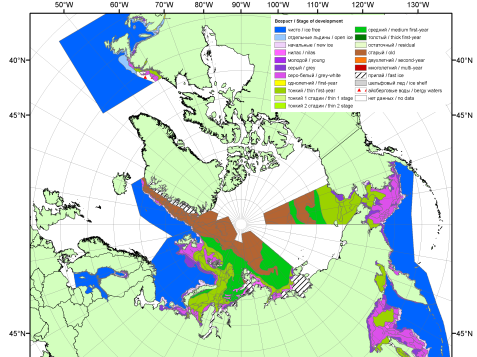 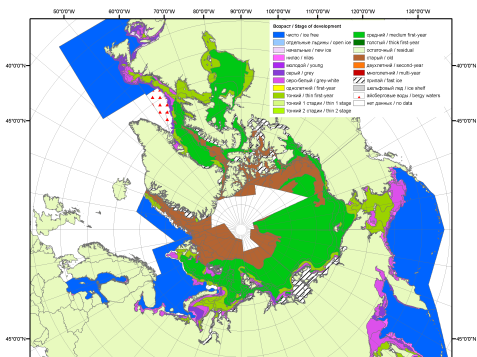 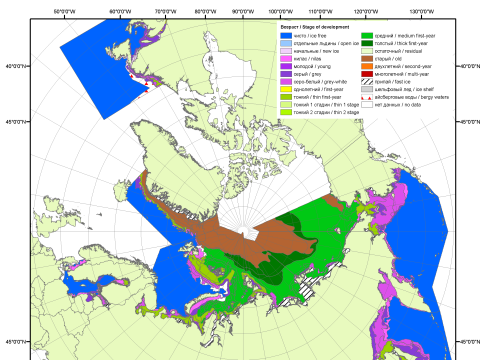 200720092010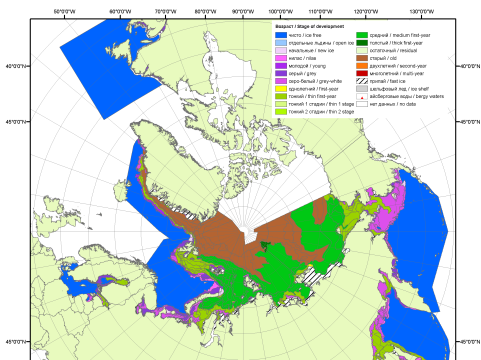 2011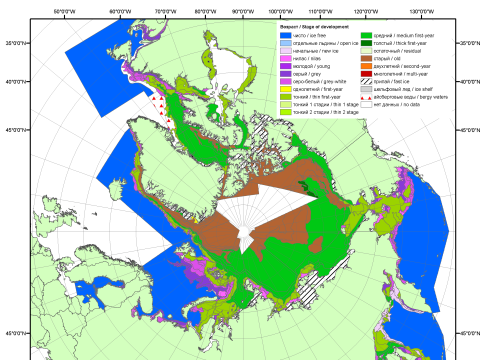 2012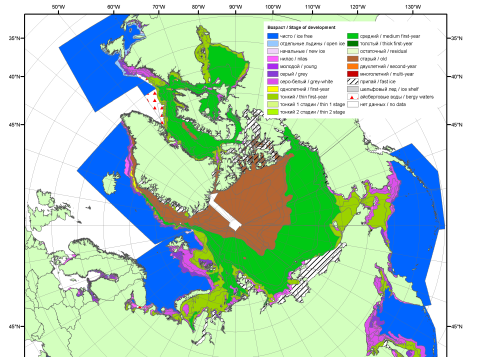 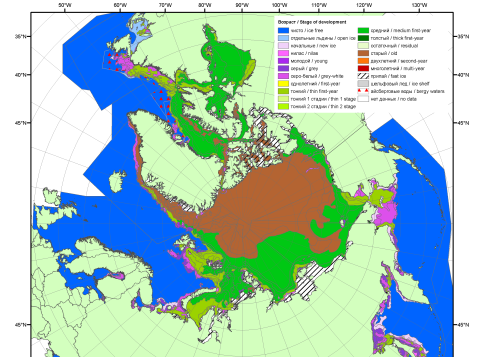 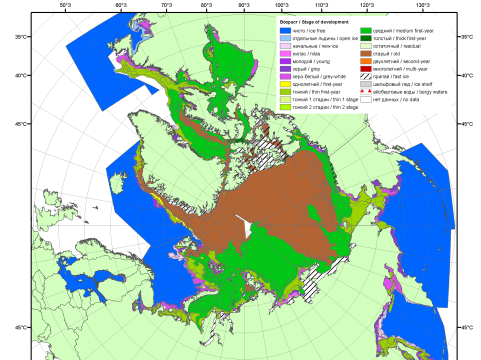 201320142015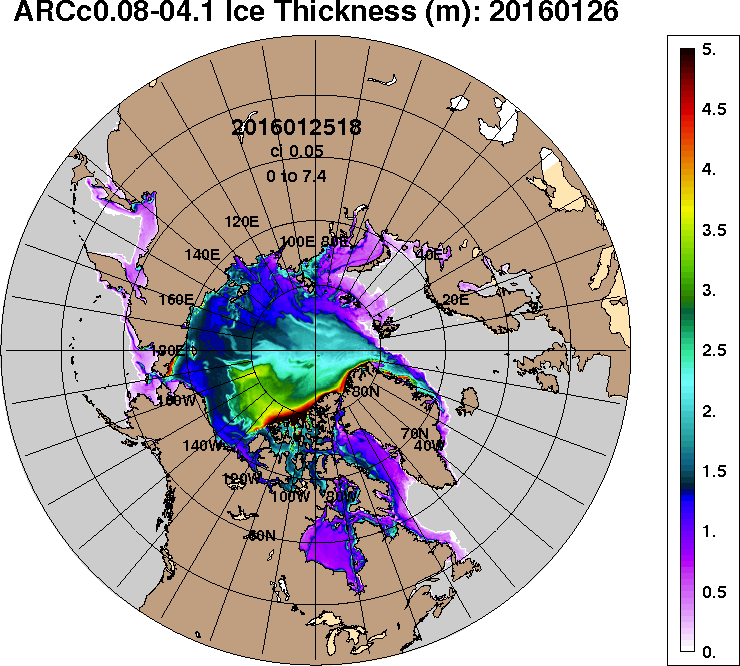 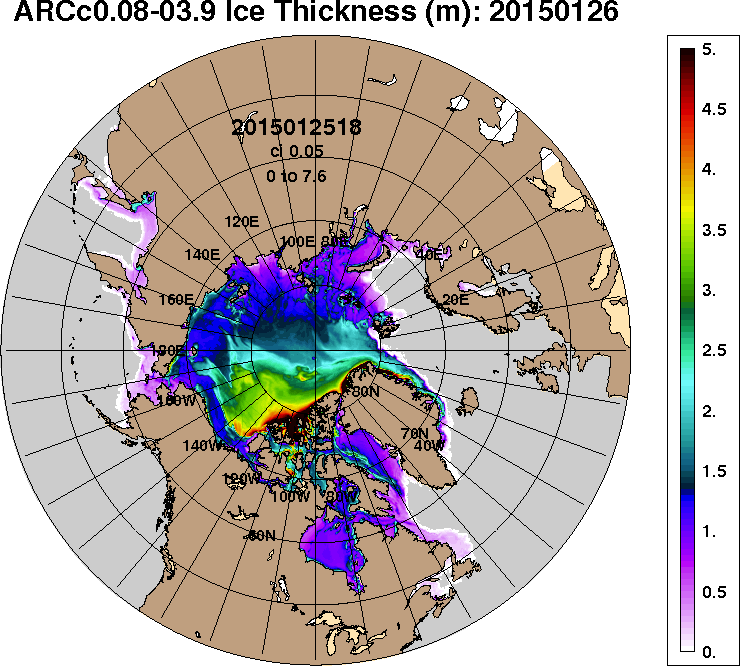 2016-01-262015-01-26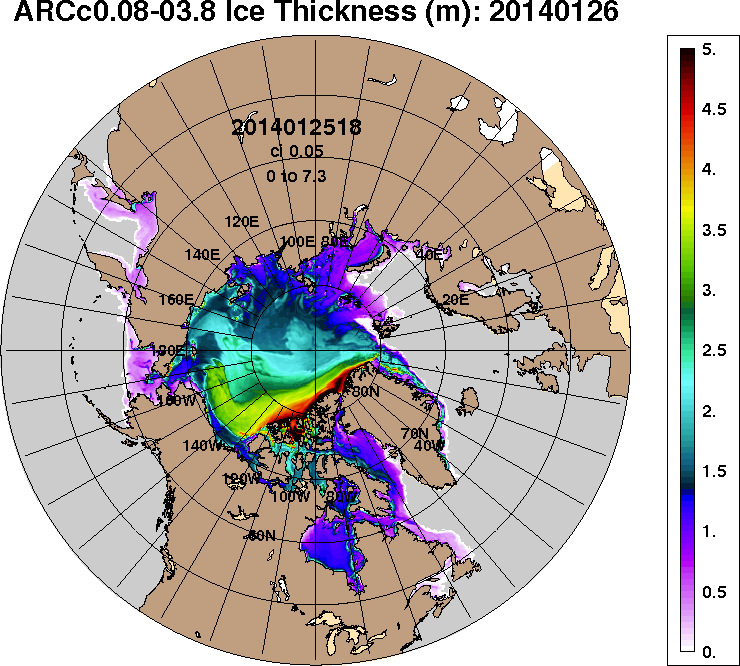 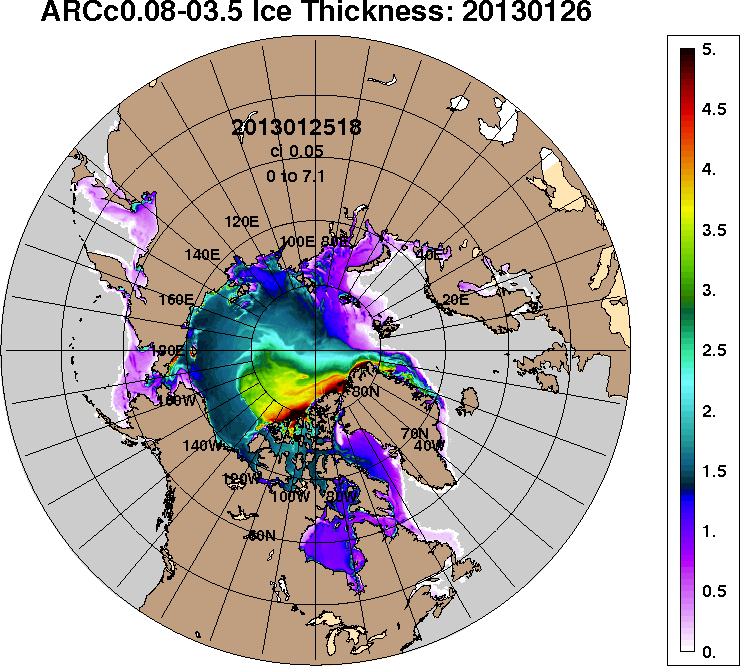 2014-01-262013-01-26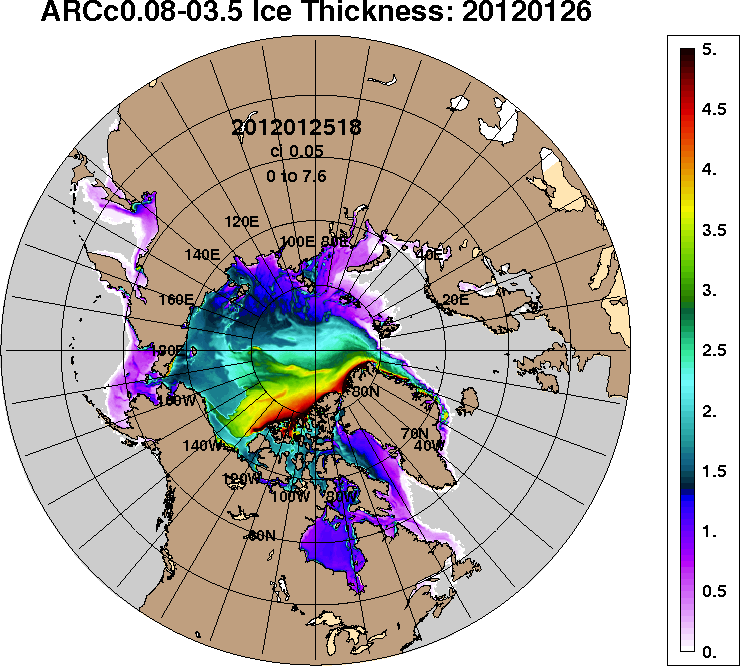 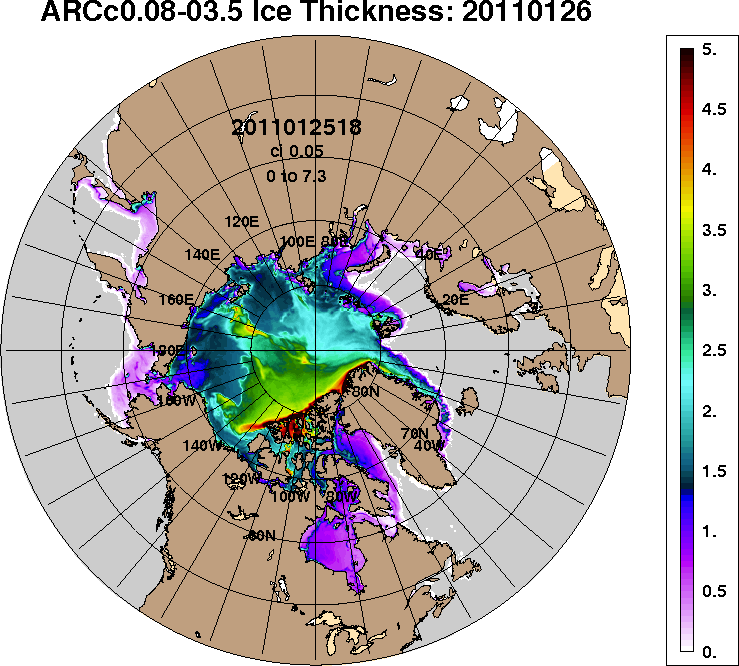 2012-01-262011-01-26РегионСеверная полярная областьСектор 45°W-95°E (Гренландское - Карское моря)Сектор 95°E-170°W (моря Лаптевых - Чукотское, Берингово, Охотское)Сектор 170°W-45°W (море Бофорта и Канадская Арктика)Северный Ледовитый океанМоря СМП (моря Карское-Чукотское)Разность177.6100.992.1-15.457.0-2.6тыс.кв.км/сут.25.414.413.2-2.28.1-0.4МесяцS, тыс. км2Аномалии, тыс км2/%Аномалии, тыс км2/%Аномалии, тыс км2/%Аномалии, тыс км2/%Аномалии, тыс км2/%Аномалии, тыс км2/%Аномалии, тыс км2/%МесяцS, тыс. км22011 г2012 г2013 г2014 г2015 г2006-2016гг1978-2016гг25.12-24.0113237.9102.5-233.1-97.7-77.4-108.1-175.3-895.825.12-24.0113237.90.8-1.7-0.7-0.6-0.8-1.3-6.318-24.0113711.085.7-56.5-241.1-154.7-100.9-174.8-928.718-24.0113711.00.6-0.4-1.7-1.1-0.7-1.3-6.3МесяцS, тыс. км2Аномалии, тыс км2/%Аномалии, тыс км2/%Аномалии, тыс км2/%Аномалии, тыс км2/%Аномалии, тыс км2/%Аномалии, тыс км2/%Аномалии, тыс км2/%МесяцS, тыс. км22011 г2012 г2013 г2014 г2015 г2006-2016гг1978-2016гг25.12-24.012784.9-631.122.4-50.4-244.4-381.9-226.8-663.425.12-24.012784.9-18.50.8-1.8-8.1-12.1-7.5-19.218-24.013079.3-297.9295.4-0.4-51.1-198.2-6.4-448.318-24.013079.3-8.810.60.0-1.6-6.0-0.2-12.7МесяцS, тыс. км2Аномалии, тыс км2/%Аномалии, тыс км2/%Аномалии, тыс км2/%Аномалии, тыс км2/%Аномалии, тыс км2/%Аномалии, тыс км2/%Аномалии, тыс км2/%МесяцS, тыс. км22011 г2012 г2013 г2014 г2015 г2006-2016гг1978-2016гг25.12-24.014299.6242.1-149.3-68.3232.7274.939.0-93.725.12-24.014299.66.0-3.4-1.65.76.80.9-2.118-24.014469.8162.0-57.1-129.723.1269.7-32.0-174.518-24.014469.83.8-1.3-2.80.56.4-0.7-3.8МесяцS, тыс. км2Аномалии, тыс км2/%Аномалии, тыс км2/%Аномалии, тыс км2/%Аномалии, тыс км2/%Аномалии, тыс км2/%Аномалии, тыс км2/%Аномалии, тыс км2/%МесяцS, тыс. км22011 г2012 г2013 г2014 г2015 г2006-2016гг1978-2016гг25.12-24.016153.4491.5-106.221.0-65.7-1.112.6-138.625.12-24.016153.48.7-1.70.3-1.10.00.2-2.218-24.016161.9221.5-294.8-111.0-126.6-172.3-136.4-305.918-24.016161.93.7-4.6-1.8-2.0-2.7-2.2-4.7МесяцS, тыс. км2Аномалии, тыс км2/%Аномалии, тыс км2/%Аномалии, тыс км2/%Аномалии, тыс км2/%Аномалии, тыс км2/%Аномалии, тыс км2/%Аномалии, тыс км2/%МесяцS, тыс. км22011 г2012 г2013 г2014 г2015 г2006-2016гг1978-2016гг25.12-24.0111205.3-281.823.76.5-216.3-389.4-177.8-582.725.12-24.0111205.3-2.50.20.1-1.9-3.4-1.6-4.918-24.0111423.7-222.3214.0-7.9-82.2-278.8-33.5-427.618-24.0111423.7-1.91.9-0.1-0.7-2.4-0.3-3.6МесяцS, тыс. км2Аномалии, тыс км2/%Аномалии, тыс км2/%Аномалии, тыс км2/%Аномалии, тыс км2/%Аномалии, тыс км2/%Аномалии, тыс км2/%Аномалии, тыс км2/%МесяцS, тыс. км22011 г2012 г2013 г2014 г2015 г2006-2016гг1978-2016гг25.12-24.012955.6-70.316.6-10.0-69.9-70.3-38.8-60.325.12-24.012955.6-2.30.6-0.3-2.3-2.3-1.3-2.018-24.013001.9-24.054.9-24.0-23.2-24.0-2.5-17.418-24.013001.9-0.81.9-0.8-0.8-0.8-0.1-0.6МесяцМинимальное знач.Максимальное знач.Среднее знач.Медиана18-24.0113396.018.01.200615907.320.01.197914639.714736.3МесяцМинимальное знач.Максимальное знач.Среднее знач.Медиана18-24.012706.220.01.20124497.024.01.19793527.63502.1МесяцМинимальное знач.Максимальное знач.Среднее знач.Медиана18-24.014098.018.01.20155169.824.01.19794644.34678.3МесяцМинимальное знач.Максимальное знач.Среднее знач.Медиана18-24.015853.218.01.20117136.823.01.19936467.86463.4МесяцМинимальное знач.Максимальное знач.Среднее знач.Медиана18-24.0111053.921.01.200612663.024.01.197911851.311850.9МесяцМинимальное знач.Максимальное знач.Среднее знач.Медиана18-24.012930.622.01.20123025.918.01.19793019.33025.9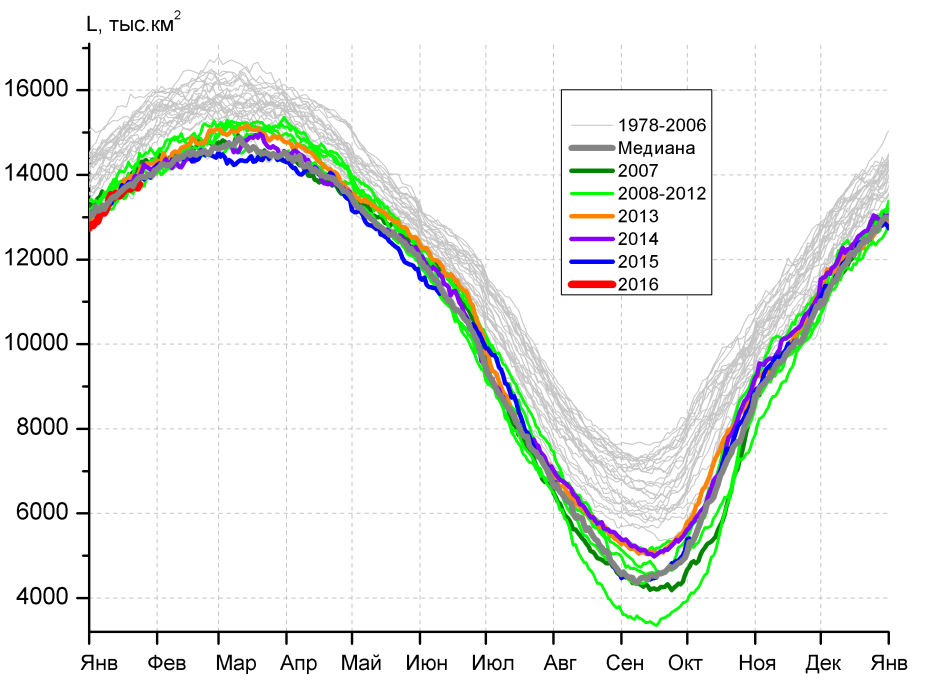 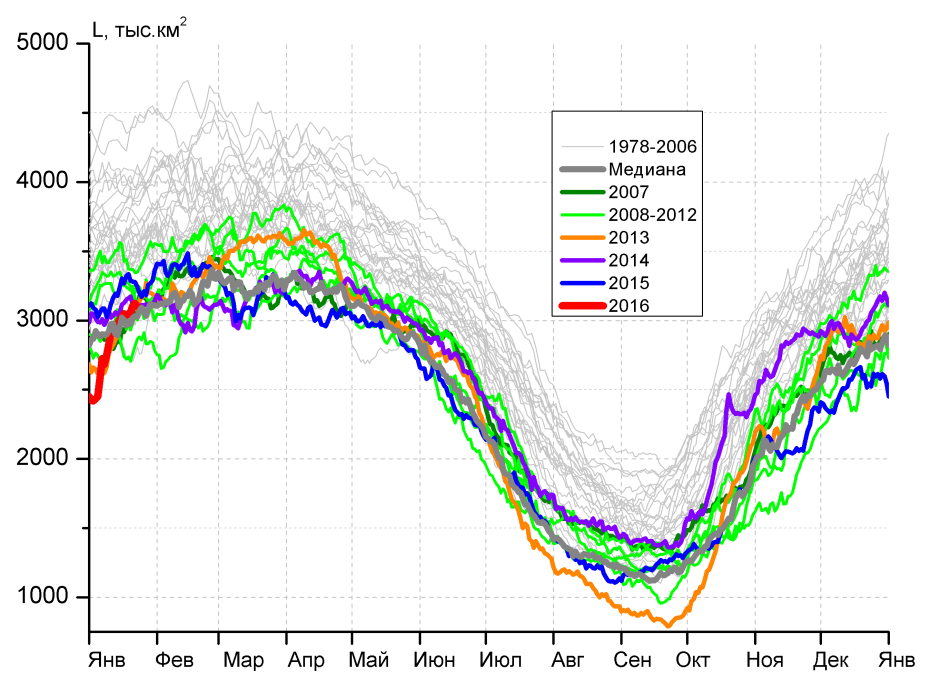 а)б)б)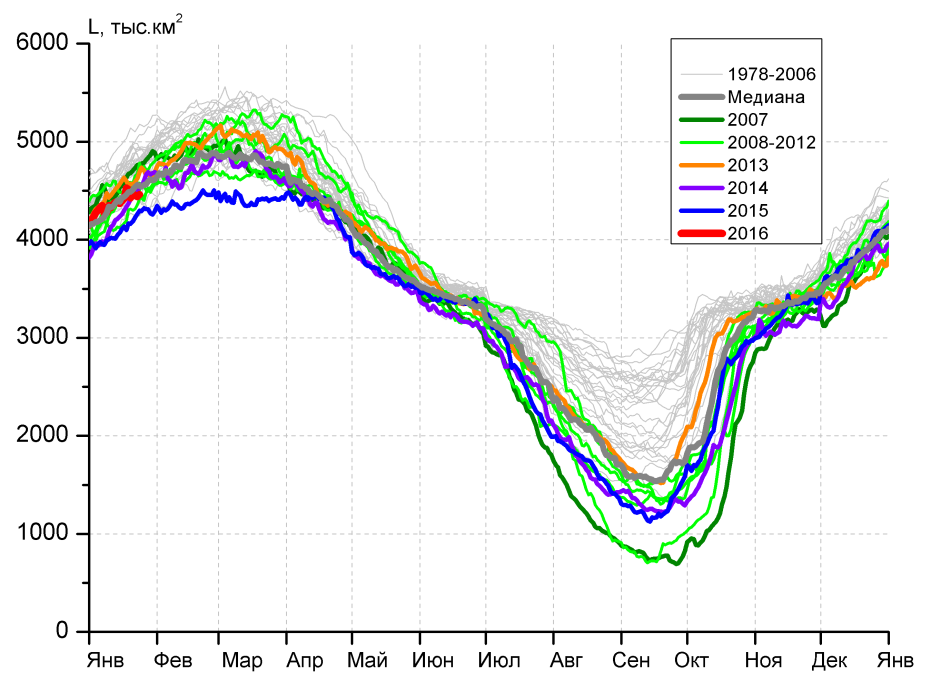 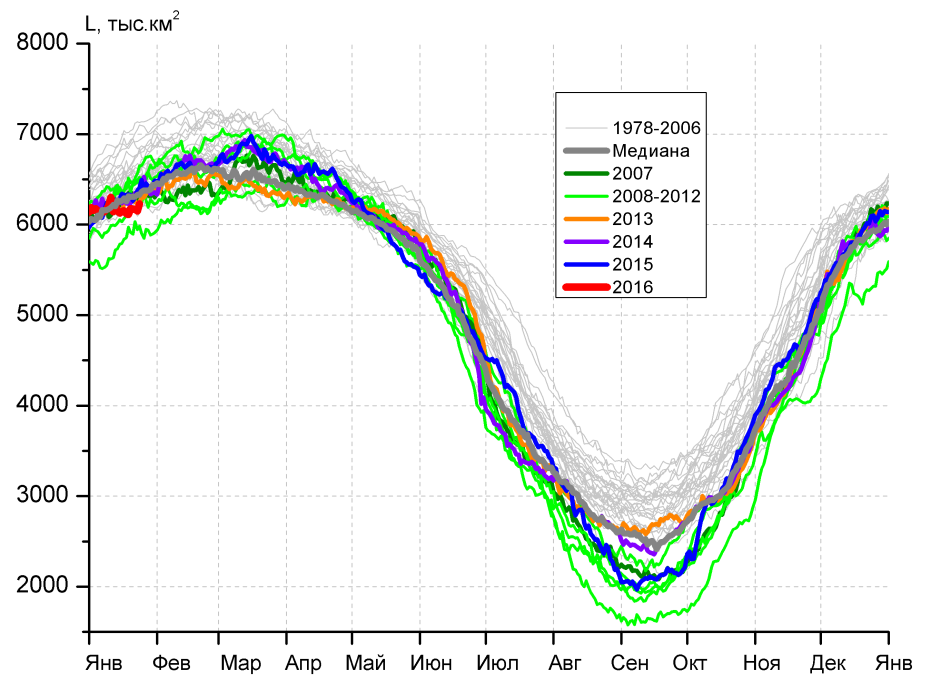 в)г)г)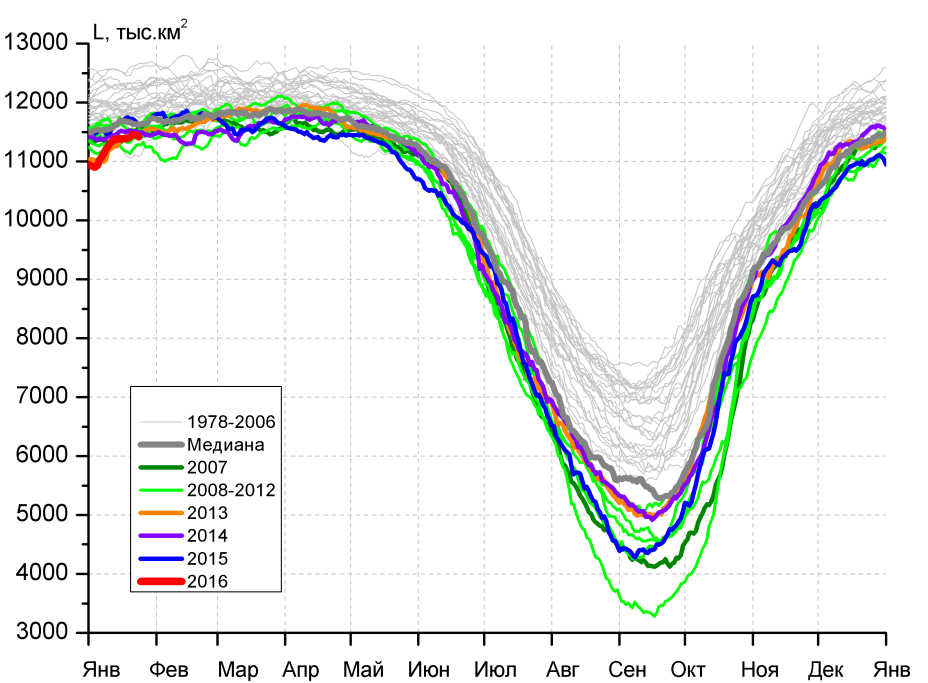 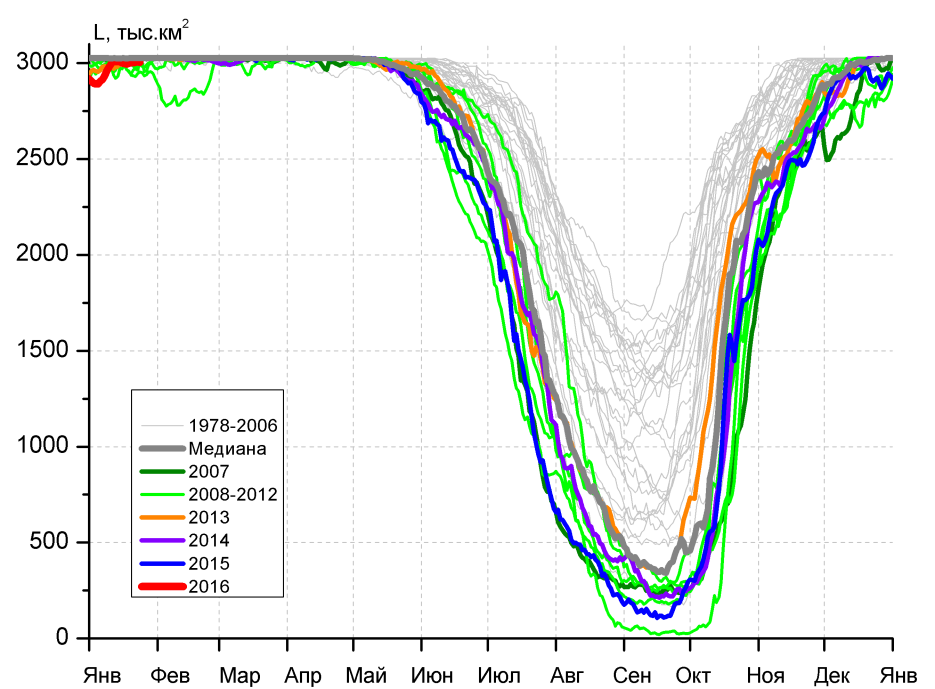 д)д)е)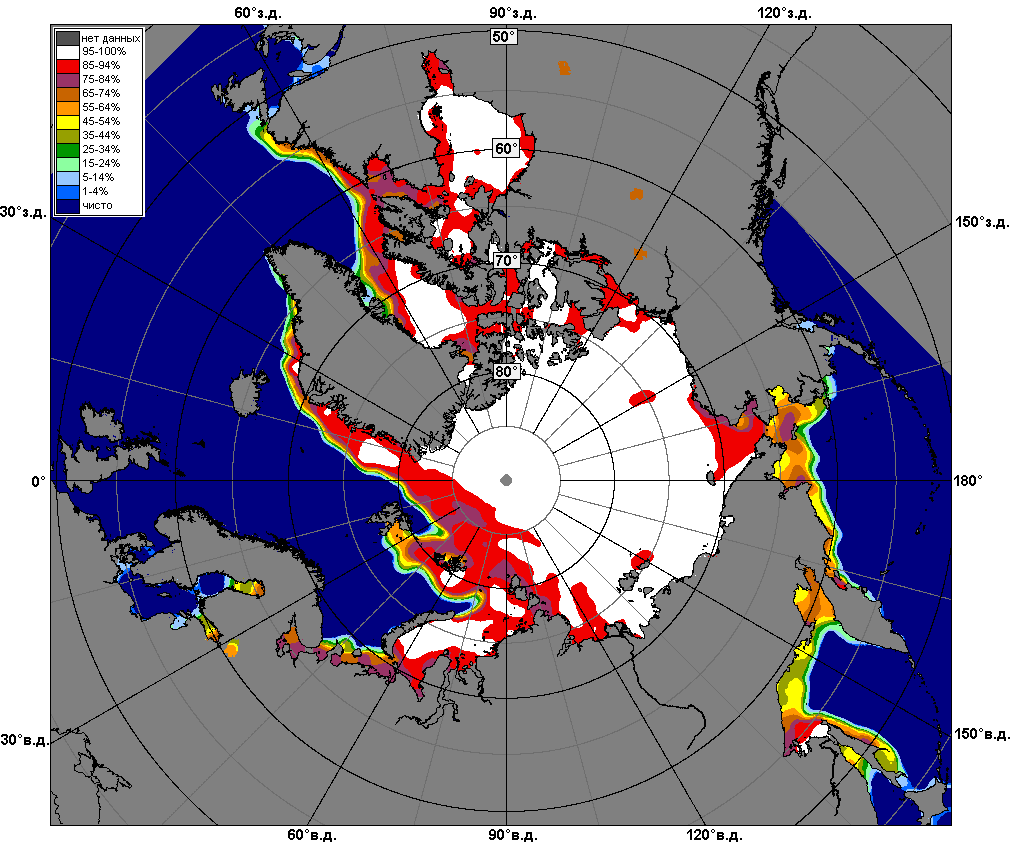 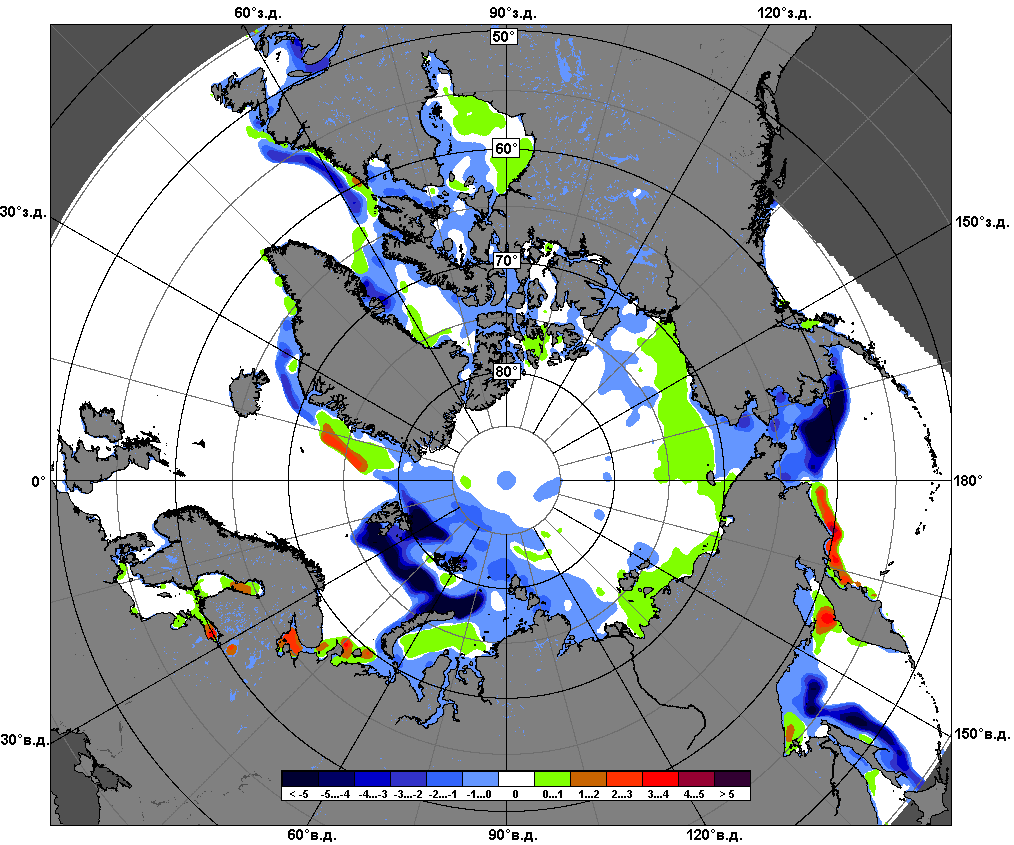 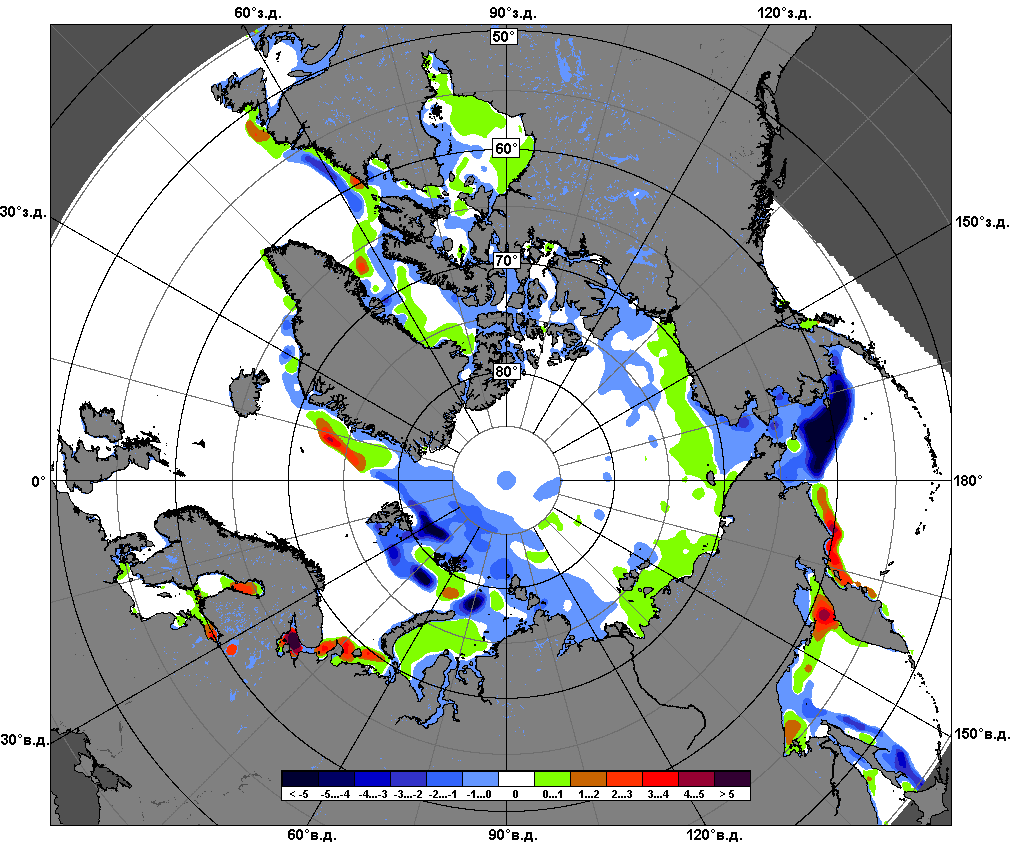 18.01 – 24.01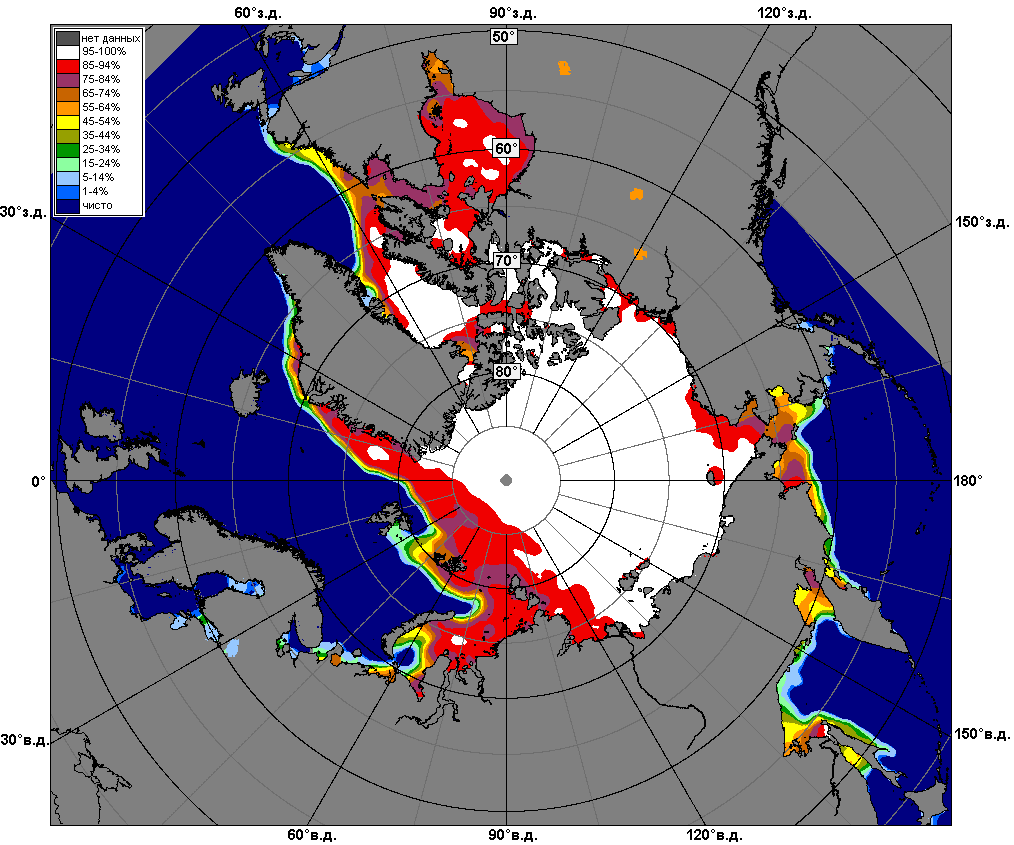 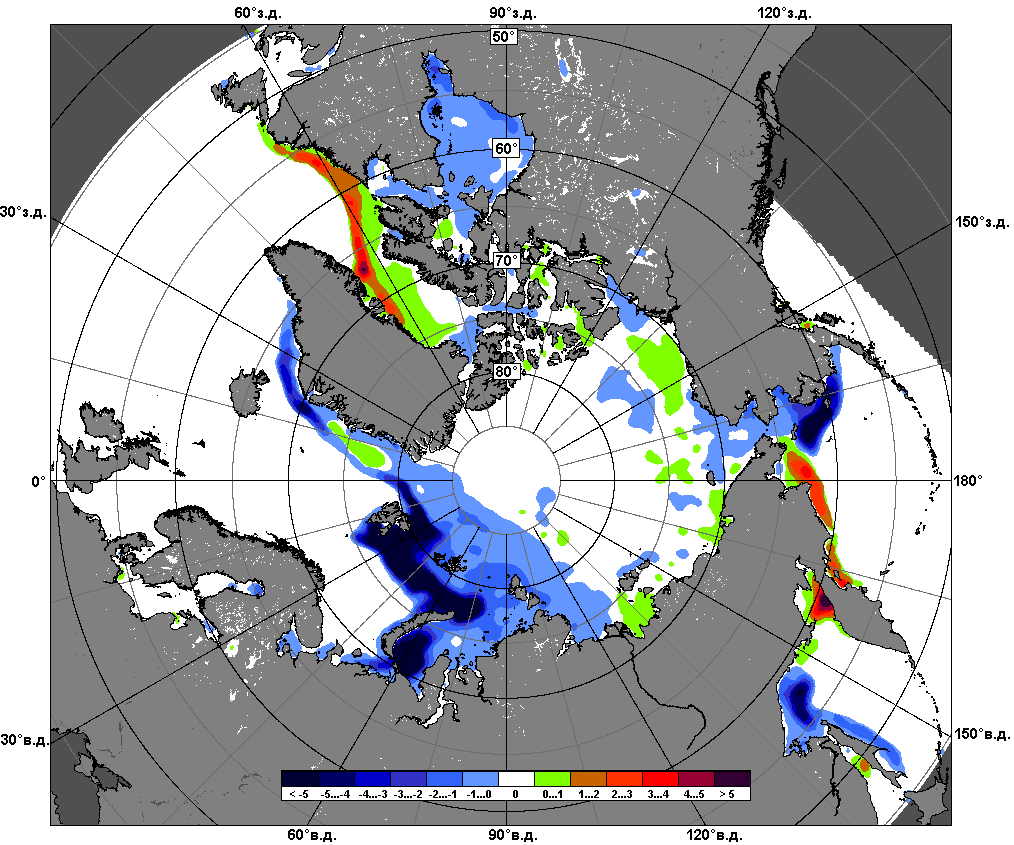 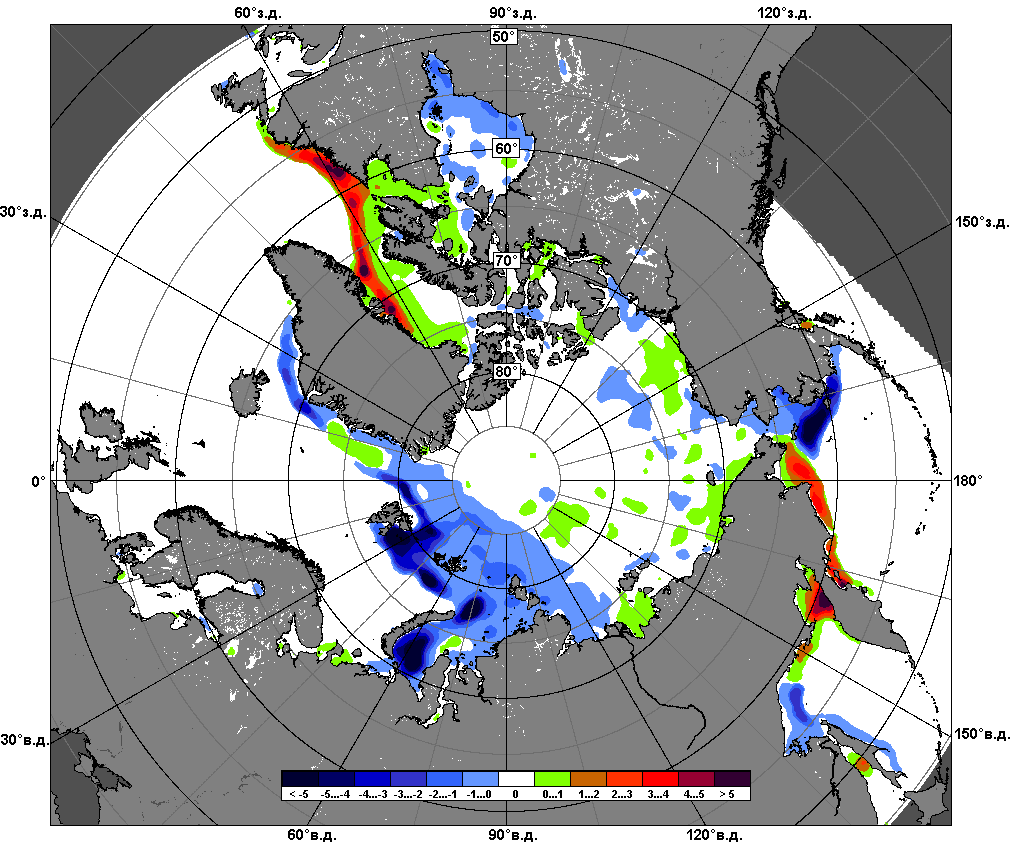 25.12 – 24.01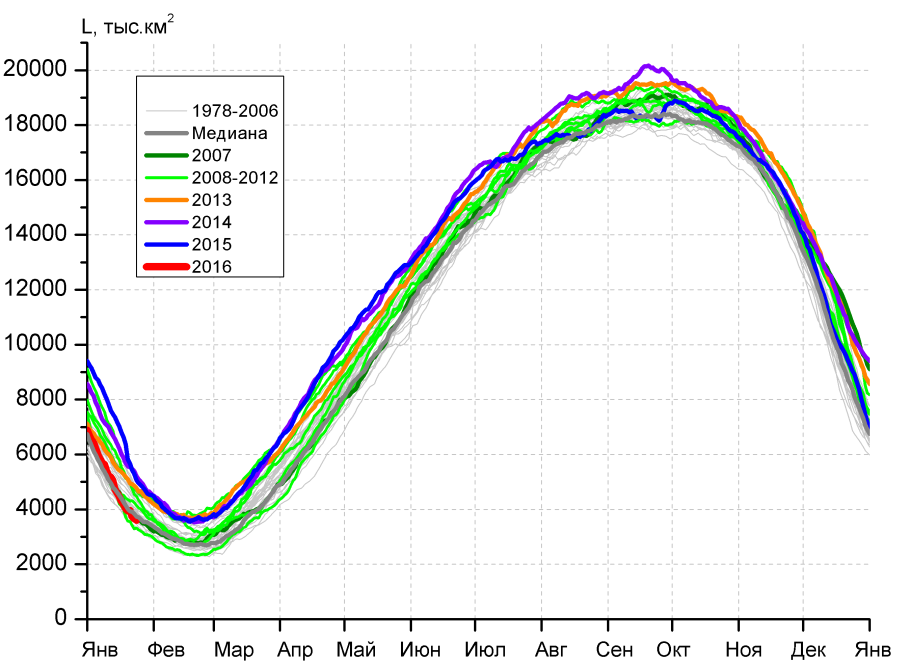 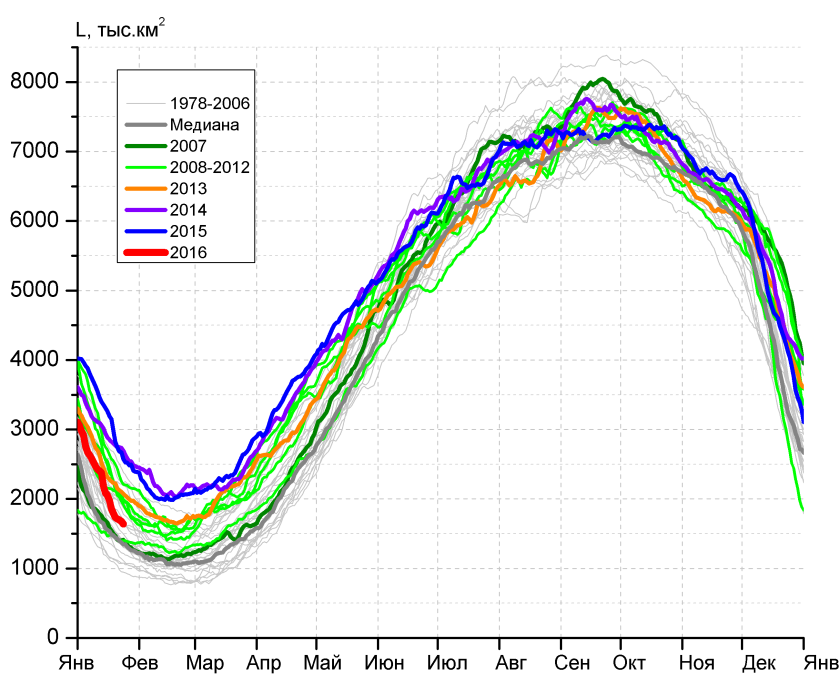 а)б)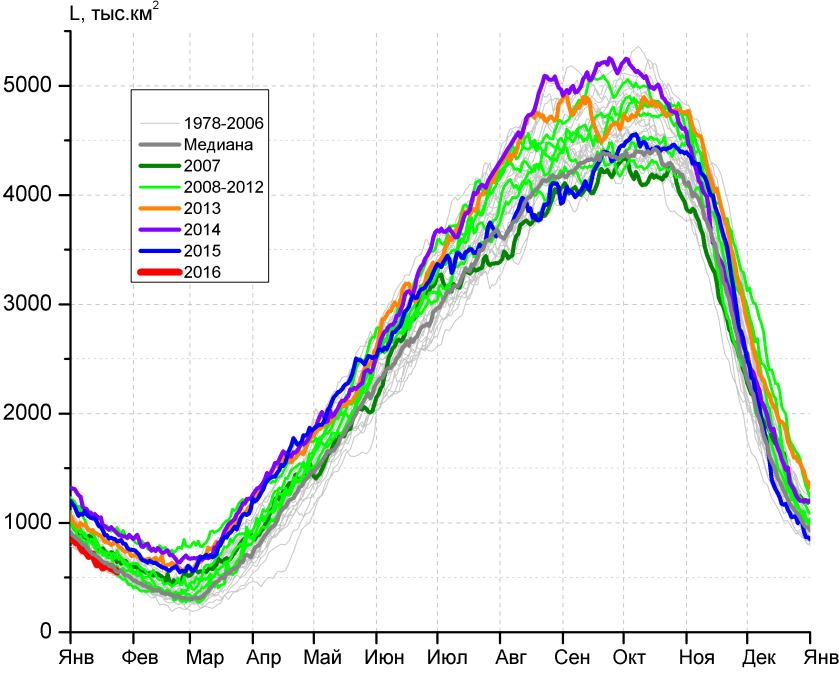 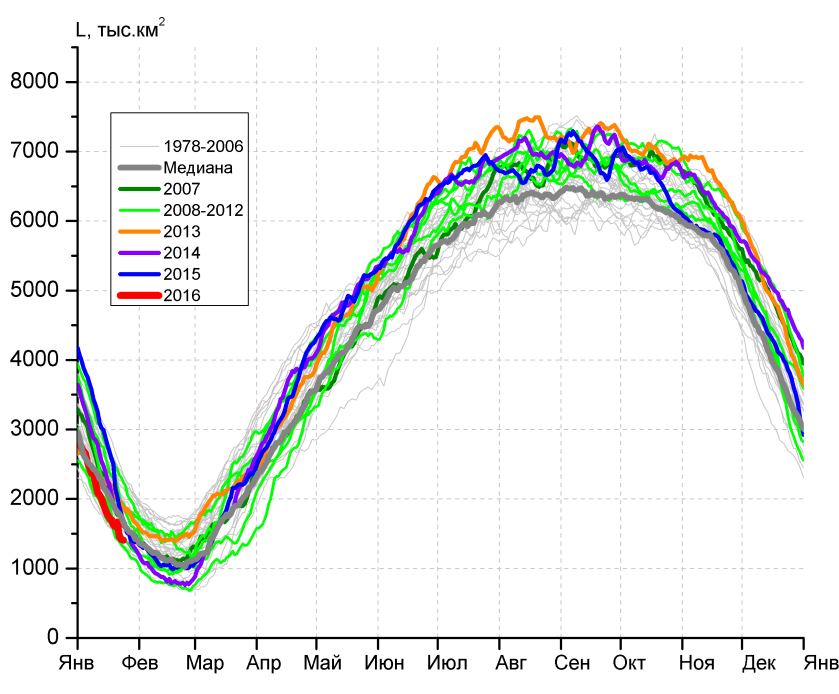 в)г)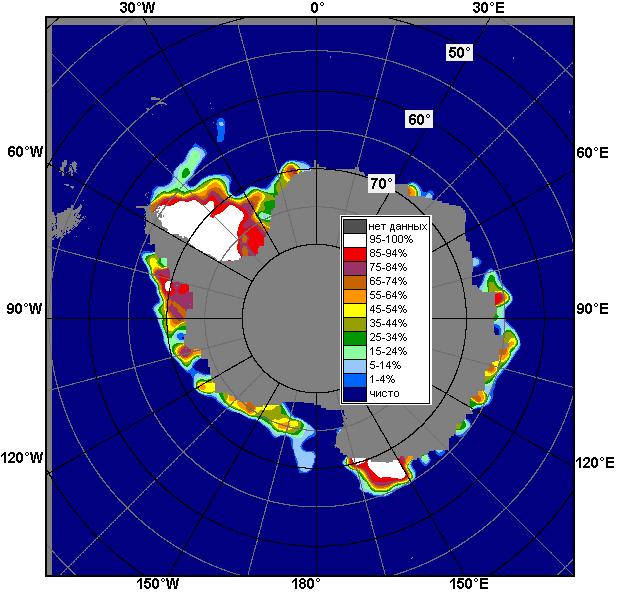 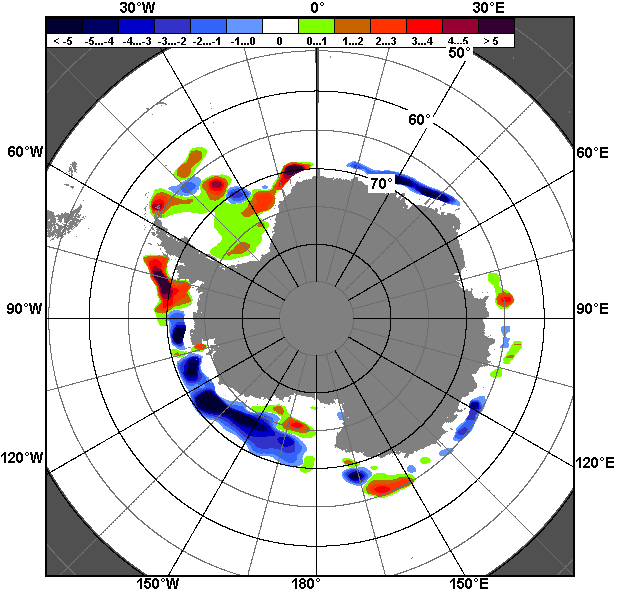 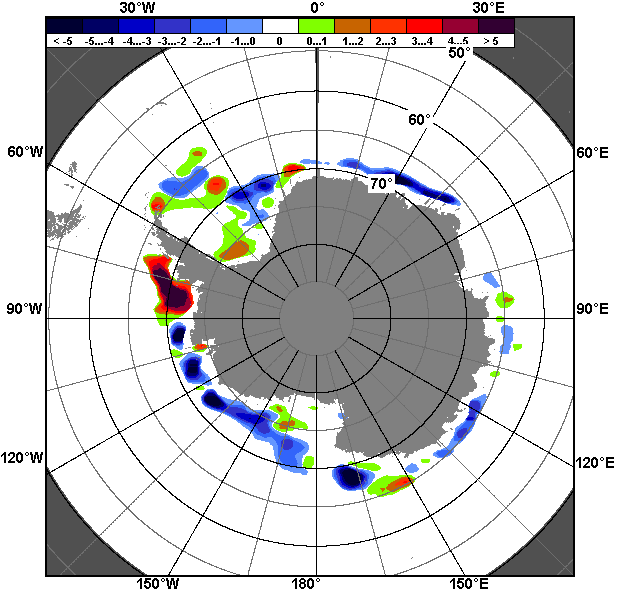 18.01 – 24.0118.01 – 24.0118.01 – 24.01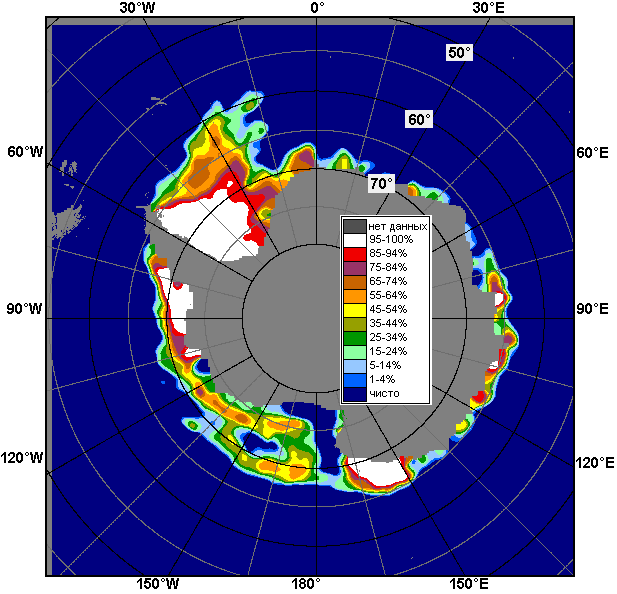 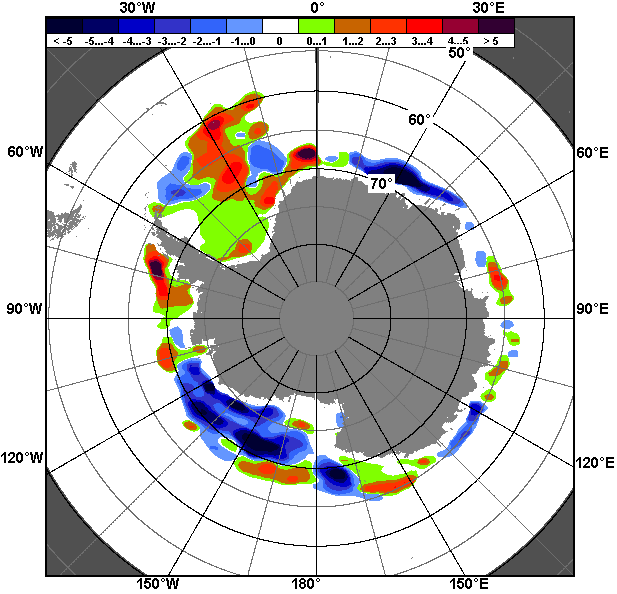 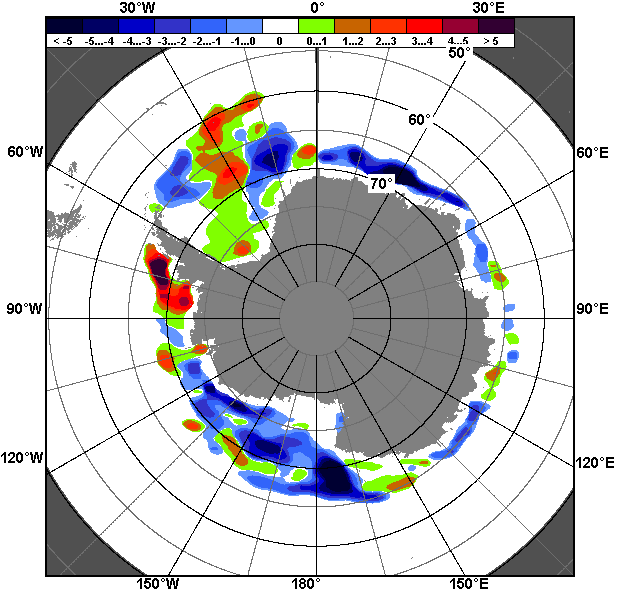 25.12 – 24.0125.12 – 24.0125.12 – 24.01РегионЮжный ОкеанАтлантический секторИндоокеанский сектор Тихоокеанский секторРазность-915.3-485.9-64.8-364.7тыс.кв.км/сут.-130.8-69.4-9.3-52.1МесяцS, тыс. км2Аномалии, тыс км2/%Аномалии, тыс км2/%Аномалии, тыс км2/%Аномалии, тыс км2/%Аномалии, тыс км2/%Аномалии, тыс км2/%Аномалии, тыс км2/%МесяцS, тыс. км22011 г2012 г2013 г2014 г2015 г2006-2016гг1978-2016гг25.12-24.015754.9145.2-774.6-569.0-1584.8-2238.4-670.5-259.925.12-24.015754.92.6-11.9-9.0-21.6-28.0-10.4-4.318-24.013870.7322.1-1086.3-1138.2-1664.6-1880.5-762.3-560.918-24.013870.79.1-21.9-22.7-30.1-32.7-16.5-12.7МесяцS, тыс. км2Аномалии, тыс км2/%Аномалии, тыс км2/%Аномалии, тыс км2/%Аномалии, тыс км2/%Аномалии, тыс км2/%Аномалии, тыс км2/%Аномалии, тыс км2/%МесяцS, тыс. км22011 г2012 г2013 г2014 г2015 г2006-2016гг1978-2016гг25.12-24.012605.3853.3-767.6-263.5-651.7-976.2-167.7155.725.12-24.012605.348.7-22.8-9.2-20.0-27.3-6.06.418-24.011729.7294.3-680.1-436.5-1029.9-1073.5-314.8-45.118-24.011729.720.5-28.2-20.1-37.3-38.3-15.4-2.5МесяцS, тыс. км2Аномалии, тыс км2/%Аномалии, тыс км2/%Аномалии, тыс км2/%Аномалии, тыс км2/%Аномалии, тыс км2/%Аномалии, тыс км2/%Аномалии, тыс км2/%МесяцS, тыс. км22011 г2012 г2013 г2014 г2015 г2006-2016гг1978-2016гг25.12-24.01750.6-275.6-65.3-206.4-431.5-302.0-199.0-120.125.12-24.01750.6-26.9-8.0-21.6-36.5-28.7-21.0-13.818-24.01585.4-65.916.6-233.2-356.3-277.0-158.7-90.918-24.01585.4-10.12.9-28.5-37.8-32.1-21.3-13.4МесяцS, тыс. км2Аномалии, тыс км2/%Аномалии, тыс км2/%Аномалии, тыс км2/%Аномалии, тыс км2/%Аномалии, тыс км2/%Аномалии, тыс км2/%Аномалии, тыс км2/%МесяцS, тыс. км22011 г2012 г2013 г2014 г2015 г2006-2016гг1978-2016гг25.12-24.012399.0-432.659.9-98.9-501.7-960.2-303.5-295.525.12-24.012399.0-15.32.6-4.0-17.3-28.6-11.2-11.018-24.011555.693.7-415.5-468.5-278.5-530.1-288.2-424.718-24.011555.66.4-21.1-23.1-15.2-25.4-15.6-21.4МесяцМинимальное знач.Максимальное знач.Среднее знач.Медиана18-24.013294.323.01.20116617.418.01.20154431.64293.3МесяцМинимальное знач.Максимальное знач.Среднее знач.Медиана18-24.01948.624.01.19883150.718.01.20151774.81684.4МесяцМинимальное знач.Максимальное знач.Среднее знач.Медиана18-24.01497.324.01.1994971.319.01.2008676.3669.6МесяцМинимальное знач.Максимальное знач.Среднее знач.Медиана18-24.011307.824.01.20112852.918.01.19821980.31973.3РегионS, тыс. км2Аномалии, тыс км2/%Аномалии, тыс км2/%Аномалии, тыс км2/%Аномалии, тыс км2/%Аномалии, тыс км2/%Аномалии, тыс км2/%Аномалии, тыс км2/%1978-2016гг1978-2016гг1978-2016гг1978-2016ггРегионS, тыс. км22011 г2012 г2013 г2014 г2015 г2006-2016гг1978-2016ггМинимум датаМаксимум датаСреднееМедианаСев. полярная область13711.085.7-56.5-241.1-154.7-100.9-174.8-928.713396.018.01.200615907.320.01.197914639.714736.3Сев. полярная область13711.00.6-0.4-1.7-1.1-0.7-1.3-6.313396.018.01.200615907.320.01.197914639.714736.3Сектор 45°W-95°E3079.3-297.9295.4-0.4-51.1-198.2-6.4-448.32706.220.01.20124497.024.01.19793527.63502.1Сектор 45°W-95°E3079.3-8.810.60.0-1.6-6.0-0.2-12.72706.220.01.20124497.024.01.19793527.63502.1Гренландское море661.8-12.334.1-13.218.120.62.4-115.7552.118.01.20051089.523.01.1989777.5733.1Гренландское море661.8-1.85.4-2.02.83.20.4-14.9552.118.01.20051089.523.01.1989777.5733.1Баренцево море426.2-157.384.312.4-103.4-226.3-41.2-258.1241.619.01.20061107.324.01.1979684.2689.4Баренцево море426.2-27.024.73.0-19.5-34.7-8.8-37.7241.619.01.20061107.324.01.1979684.2689.4Карское море815.2-24.054.9-24.0-23.2-24.0-2.5-17.5743.922.01.2012839.218.01.1979832.7839.2Карское море815.2-2.97.2-2.9-2.8-2.9-0.3-2.1743.922.01.2012839.218.01.1979832.7839.2Сектор 95°E-170°W4469.8162.0-57.1-129.723.1269.7-32.0-174.54098.018.01.20155169.824.01.19794644.34678.3Сектор 95°E-170°W4469.83.8-1.3-2.80.56.4-0.7-3.84098.018.01.20155169.824.01.19794644.34678.3Море Лаптевых674.30.00.00.00.00.00.00.0669.120.01.1987674.318.01.1979674.3674.3Море Лаптевых674.30.00.00.00.00.00.00.0669.120.01.1987674.318.01.1979674.3674.3Восточно-Сибирское море915.10.00.00.00.00.00.00.0915.118.01.1979915.118.01.1979915.1915.1Восточно-Сибирское море915.10.00.00.00.00.00.00.0915.118.01.1979915.118.01.1979915.1915.1Чукотское море597.30.00.00.00.00.00.00.0596.719.01.1992597.318.01.1979597.3597.3Чукотское море597.30.00.00.00.00.00.00.0596.719.01.1992597.318.01.1979597.3597.3Берингово море514.0-148.8-261.4-213.5-65.8130.2-145.5-125.5324.118.01.2015892.120.01.2000639.5654.1Берингово море514.0-22.5-33.7-29.3-11.333.9-22.1-19.6324.118.01.2015892.120.01.2000639.5654.1Сектор 170°W-45°W6161.9221.5-294.8-111.0-126.6-172.3-136.4-305.95853.218.01.20117136.823.01.19936467.86463.4Сектор 170°W-45°W6161.93.7-4.6-1.8-2.0-2.7-2.2-4.75853.218.01.20117136.823.01.19936467.86463.4Море Бофорта486.60.00.00.00.00.00.00.0484.024.01.1990486.618.01.1979486.6486.6Море Бофорта486.60.00.00.00.00.00.00.0484.024.01.1990486.618.01.1979486.6486.6Гудзонов залив835.9-2.5-3.1-3.1-3.1-3.1-2.7-3.0831.620.01.2016839.018.01.1979838.9839.0Гудзонов залив835.9-0.3-0.4-0.4-0.4-0.4-0.3-0.4831.620.01.2016839.018.01.1979838.9839.0Море Лабрадор178.4153.6-24.49.2-99.7-92.6-3.2-60.84.221.01.2011533.124.01.1984239.2238.8Море Лабрадор178.4619.1-12.05.4-35.8-34.2-1.7-25.44.221.01.2011533.124.01.1984239.2238.8Дейвисов пролив410.1137.9-58.2-10.821.9-21.5-0.2-34.9266.224.01.2011708.824.01.1984445.0423.7Дейвисов пролив410.150.6-12.4-2.65.6-5.00.0-7.8266.224.01.2011708.824.01.1984445.0423.7Канадский архипелаг1189.619.4-0.5-0.5-0.5-0.51.40.11145.818.01.20111190.118.01.19791189.51190.1Канадский архипелаг1189.61.70.00.00.00.00.10.01145.818.01.20111190.118.01.19791189.51190.1РегионS, тыс. км2Аномалии, тыс км2/%Аномалии, тыс км2/%Аномалии, тыс км2/%Аномалии, тыс км2/%Аномалии, тыс км2/%Аномалии, тыс км2/%Аномалии, тыс км2/%1978-2016гг1978-2016гг1978-2016гг1978-2016ггРегионS, тыс. км22011 г2012 г2013 г2014 г2015 г2006-2016гг1978-2016ггМинимум датаМаксимум датаСреднееМедианаСев. полярная область13237.9102.5-233.1-97.7-77.4-108.1-175.3-895.812393.225.12.201015907.320.01.197914133.714144.4Сев. полярная область13237.90.8-1.7-0.7-0.6-0.8-1.3-6.312393.225.12.201015907.320.01.197914133.714144.4Сектор 45°W-95°E2784.9-631.122.4-50.4-244.4-381.9-226.8-663.42418.003.01.20164497.024.01.19793448.33441.6Сектор 45°W-95°E2784.9-18.50.8-1.8-8.1-12.1-7.5-19.22418.003.01.20164497.024.01.19793448.33441.6Гренландское море601.1-63.8-8.1-71.4-32.8-28.4-48.7-156.3503.029.12.20021118.510.01.1989757.3715.0Гренландское море601.1-9.6-1.3-10.6-5.2-4.5-7.5-20.6503.029.12.20021118.510.01.1989757.3715.0Баренцево море323.2-310.7-25.816.5-152.5-245.7-118.8-337.1158.904.01.20161107.324.01.1979660.3673.9Баренцево море323.2-49.0-7.45.4-32.1-43.2-26.9-51.1158.904.01.20161107.324.01.1979660.3673.9Карское море768.9-70.316.6-10.0-69.9-70.3-38.8-60.4616.728.12.2011839.225.12.1978829.2839.2Карское море768.9-8.42.2-1.3-8.3-8.4-4.8-7.3616.728.12.2011839.225.12.1978829.2839.2Сектор 95°E-170°W4299.6242.1-149.3-68.3232.7274.939.0-93.73611.925.12.20135169.824.01.19794393.34401.8Сектор 95°E-170°W4299.66.0-3.4-1.65.76.80.9-2.13611.925.12.20135169.824.01.19794393.34401.8Море Лаптевых674.30.00.00.00.00.00.00.0669.120.01.1987674.325.12.1978674.3674.3Море Лаптевых674.30.00.00.00.00.00.00.0669.120.01.1987674.325.12.1978674.3674.3Восточно-Сибирское море915.10.00.00.00.00.00.00.0914.530.12.1979915.125.12.1978915.1915.1Восточно-Сибирское море915.10.00.00.00.00.00.00.0914.530.12.1979915.125.12.1978915.1915.1Чукотское море597.30.00.00.00.00.00.00.0586.927.12.1983597.325.12.1978597.3597.3Чукотское море597.30.00.00.00.00.00.00.0586.927.12.1983597.325.12.1978597.3597.3Берингово море455.0-61.1-265.5-196.5-9.9171.3-112.8-98.2137.725.12.1983978.810.01.2000553.2554.3Берингово море455.0-11.8-36.8-30.2-2.160.4-19.9-17.7137.725.12.1983978.810.01.2000553.2554.3Сектор 170°W-45°W6153.4491.5-106.221.0-65.7-1.112.6-138.65335.525.12.20107136.823.01.19936292.16276.8Сектор 170°W-45°W6153.48.7-1.70.3-1.10.00.2-2.25335.525.12.20107136.823.01.19936292.16276.8Море Бофорта486.60.00.00.00.00.00.00.0484.024.01.1990486.625.12.1978486.6486.6Море Бофорта486.60.00.00.00.00.00.00.0484.024.01.1990486.625.12.1978486.6486.6Гудзонов залив834.678.3-4.2-2.4-4.2-4.33.90.5616.725.12.2010839.025.12.1978834.1839.0Гудзонов залив834.610.4-0.5-0.3-0.5-0.50.50.1616.725.12.2010839.025.12.1978834.1839.0Море Лабрадор173.7156.856.388.7-50.4-21.851.5-0.41.530.12.2001533.124.01.1984174.2168.7Море Лабрадор173.7924.847.9104.2-22.5-11.242.2-0.31.530.12.2001533.124.01.1984174.2168.7Дейвисов пролив431.0210.1-12.653.363.536.054.714.9163.526.12.2010709.409.01.1983416.1408.2Дейвисов пролив431.095.1-2.814.117.39.114.53.6163.526.12.2010709.409.01.1983416.1408.2Канадский архипелаг1190.0116.76.12.2-0.10.711.93.61002.026.12.20101190.125.12.19781186.41190.1Канадский архипелаг1190.010.90.50.20.00.11.00.31002.026.12.20101190.125.12.19781186.41190.1РегионS, тыс. км2Аномалии, тыс км2/%Аномалии, тыс км2/%Аномалии, тыс км2/%Аномалии, тыс км2/%Аномалии, тыс км2/%Аномалии, тыс км2/%Аномалии, тыс км2/%1978-2016гг1978-2016гг1978-2016гг1978-2016ггРегионS, тыс. км22011 г2012 г2013 г2014 г2015 г2006-2016гг1978-2016ггМинимум датаМаксимум датаСреднееМедианаЮжный Океан3870.7322.1-1086.3-1138.2-1664.6-1880.5-762.3-560.93294.323.01.20116617.418.01.20154431.64293.3Южный Океан3870.79.1-21.9-22.7-30.1-32.7-16.5-12.73294.323.01.20116617.418.01.20154431.64293.3Атлантический сектор1729.7294.3-680.1-436.5-1029.9-1073.5-314.8-45.1948.624.01.19883150.718.01.20151774.81684.4Атлантический сектор1729.720.5-28.2-20.1-37.3-38.3-15.4-2.5948.624.01.19883150.718.01.20151774.81684.4Западная часть моря Уэдделла1485.7366.34.2-210.7-414.2-474.7-17.693.5881.024.01.20022053.518.01.20151392.21399.5Западная часть моря Уэдделла1485.732.70.3-12.4-21.8-24.2-1.26.7881.024.01.20022053.518.01.20151392.21399.5Восточная часть моря Уэдделла244.0-72.0-684.4-225.8-615.8-598.8-297.1-138.625.324.01.19981097.218.01.2015382.6354.7Восточная часть моря Уэдделла244.0-22.8-73.7-48.1-71.6-71.0-54.9-36.225.324.01.19981097.218.01.2015382.6354.7Индоокеанский сектор585.4-65.916.6-233.2-356.3-277.0-158.7-90.9497.324.01.1994971.319.01.2008676.3669.6Индоокеанский сектор585.4-10.12.9-28.5-37.8-32.1-21.3-13.4497.324.01.1994971.319.01.2008676.3669.6Море Космонавтов60.2-151.5-102.8-76.5-115.3-73.3-85.0-84.732.224.01.1998250.218.01.2011144.9146.4Море Космонавтов60.2-71.6-63.1-56.0-65.7-54.9-58.6-58.532.224.01.1998250.218.01.2011144.9146.4Море Содружества141.9-60.762.862.7-181.4-57.6-41.0-0.433.718.01.1982330.522.01.2014142.3140.0Море Содружества141.9-30.079.479.2-56.1-28.9-22.4-0.333.718.01.1982330.522.01.2014142.3140.0Море Моусона383.4146.357.4-219.4-59.5-146.1-32.6-5.7203.123.01.2011612.724.01.2013389.1390.5Море Моусона383.461.717.6-36.4-13.4-27.6-7.8-1.5203.123.01.2011612.724.01.2013389.1390.5Тихоокеанский сектор1555.693.7-415.5-468.5-278.5-530.1-288.2-424.71307.824.01.20112852.918.01.19821980.31973.3Тихоокеанский сектор1555.66.4-21.1-23.1-15.2-25.4-15.6-21.41307.824.01.20112852.918.01.19821980.31973.3Море Росса1048.2-129.6-539.3-776.0-424.5-819.3-514.3-587.4914.524.01.20162381.618.01.19821635.61634.9Море Росса1048.2-11.0-34.0-42.5-28.8-43.9-32.9-35.9914.524.01.20162381.618.01.19821635.61634.9Море Беллинсгаузена507.4223.2123.8307.5146.0289.2226.2162.649.023.01.2010586.423.01.1980344.8349.9Море Беллинсгаузена507.478.532.3153.840.4132.580.447.249.023.01.2010586.423.01.1980344.8349.9РегионS, тыс. км2Аномалии, тыс км2/%Аномалии, тыс км2/%Аномалии, тыс км2/%Аномалии, тыс км2/%Аномалии, тыс км2/%Аномалии, тыс км2/%Аномалии, тыс км2/%1978-2016гг1978-2016гг1978-2016гг1978-2016ггРегионS, тыс. км22011 г2012 г2013 г2014 г2015 г2006-2016гг1978-2016ггМинимум датаМаксимум датаСреднееМедианаЮжный Океан5754.9145.2-774.6-569.0-1584.8-2238.4-670.5-259.93294.323.01.201110596.625.12.20076014.85835.4Южный Океан5754.92.6-11.9-9.0-21.6-28.0-10.4-4.33294.323.01.201110596.625.12.20076014.85835.4Атлантический сектор2605.3853.3-767.6-263.5-651.7-976.2-167.7155.7948.624.01.19884942.725.12.20072449.62378.1Атлантический сектор2605.348.7-22.8-9.2-20.0-27.3-6.06.4948.624.01.19884942.725.12.20072449.62378.1Западная часть моря Уэдделла1738.1470.0-20.4-269.0-291.1-319.113.5127.0881.024.01.20022283.128.12.20121611.11641.0Западная часть моря Уэдделла1738.137.1-1.2-13.4-14.3-15.50.87.9881.024.01.20022283.128.12.20121611.11641.0Восточная часть моря Уэдделла867.2383.3-747.15.5-360.6-657.1-181.328.725.324.01.19983011.325.12.2008838.5718.0Восточная часть моря Уэдделла867.279.2-46.30.6-29.4-43.1-17.33.425.324.01.19983011.325.12.2008838.5718.0Индоокеанский сектор750.6-275.6-65.3-206.4-431.5-302.0-199.0-120.1497.324.01.19941676.225.12.2010870.7845.0Индоокеанский сектор750.6-26.9-8.0-21.6-36.5-28.7-21.0-13.8497.324.01.19941676.225.12.2010870.7845.0Море Космонавтов92.3-309.0-113.0-68.9-107.1-99.4-115.0-106.832.224.01.1998715.025.12.2010199.2187.5Море Космонавтов92.3-77.0-55.0-42.7-53.7-51.8-55.5-53.632.224.01.1998715.025.12.2010199.2187.5Море Содружества199.6-104.821.485.9-182.9-79.1-40.63.933.718.01.1982487.327.12.2013195.8181.8Море Содружества199.6-34.412.075.5-47.8-28.4-16.92.033.718.01.1982487.327.12.2013195.8181.8Море Моусона458.6138.326.5-223.6-141.4-123.4-43.4-17.1203.123.01.2011845.425.12.2013475.7475.2Море Моусона458.643.26.1-32.8-23.6-21.2-8.7-3.6203.123.01.2011845.425.12.2013475.7475.2Тихоокеанский сектор2399.0-432.659.9-98.9-501.7-960.2-303.5-295.51307.824.01.20114628.325.12.20142694.52629.4Тихоокеанский сектор2399.0-15.32.6-4.0-17.3-28.6-11.2-11.01307.824.01.20114628.325.12.20142694.52629.4Море Росса1842.1-650.8-52.4-333.1-524.0-1213.7-497.0-443.0914.524.01.20164163.925.12.20142285.12225.2Море Росса1842.1-26.1-2.8-15.3-22.1-39.7-21.2-19.4914.524.01.20164163.925.12.20142285.12225.2Море Беллинсгаузена556.9218.2112.2234.322.3253.5193.5147.549.023.01.2010834.625.12.1986409.4407.8Море Беллинсгаузена556.964.425.272.64.283.553.336.049.023.01.2010834.625.12.1986409.4407.8РегионСев. полярная областьСектор 45°W-95°EГренландское мореБаренцево мореРазность177.6100.944.228.3тыс.кв.км/сут.25.414.46.34.0РегионКарское мореСектор 95°E-170°WМоре ЛаптевыхВосточно-Сибирское мореРазность-2.692.10.00.0тыс.кв.км/сут.-0.413.20.00.0РегионЧукотское мореБерингово мореСектор 170°W-45°WМоре БофортаРазность0.091.3-15.40.0тыс.кв.км/сут.0.013.0-2.20.0РегионГудзонов заливМоре ЛабрадорДейвисов проливКанадский архипелагРазность-1.2-32.9-0.3-0.5тыс.кв.км/сут.-0.2-4.70.0-0.1РегионЮжный ОкеанАтлантический секторЗападная часть моря УэдделлаВосточная часть моря УэдделлаРазность-915.3-485.9-238.1-247.7тыс.кв.км/сут.-130.8-69.4-34.0-35.4РегионИндоокеанский секторМоре КосмонавтовМоре СодружестваМоре МоусонаРазность-64.8-16.0-26.7-22.2тыс.кв.км/сут.-9.3-2.3-3.8-3.2РегионТихоокеанский секторМоре РоссаМоре БеллинсгаузенаРазность-364.7-325.3-39.4тыс.кв.км/сут.-52.1-46.5-5.6